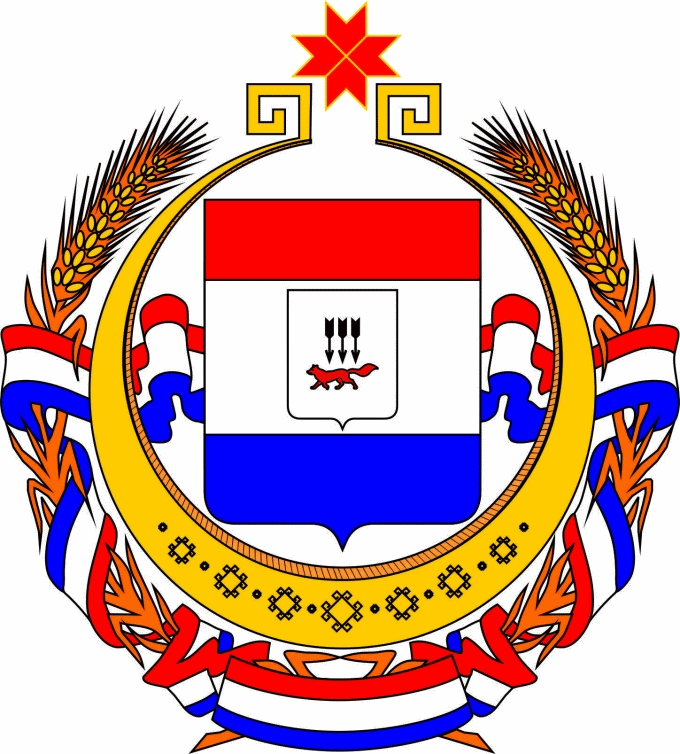 Бюджет для гражданЗакон Республики Мордовия«О республиканском бюджете Республики Мордовия на 2017 год и на плановый период 2018 и 2019 годов»Обращение Заместителя Председателя Правительства – Министра финансов Республики Мордовия Симонова А.Ю. к жителям Республики МордовияУважаемые граждане Республики Мордовия!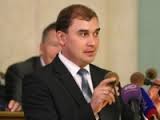 Главной задачей государства является обеспечение достойного уровня жизни его граждан. Многочисленные функции по обеспечению образования, здравоохранения, безопасности граждан государство осуществляет при помощи государственного бюджета.Участие бюджета в реализации государственной политики происходит следующим образом.1. В ходе составления бюджета планируются расходы на реализацию мероприятий предстоящего периода.2. В ходе исполнения бюджета средства доходят до их получателей, происходит контроль за правильным и полным расходованием средств, своевременным поступлением доходов.3. После завершения года составляется отчет об исполнении бюджета, анализируются достигнутые результаты запланированных мероприятий.Перед вами брошюра «Бюджет для граждан», созданная для того, чтобы каждый гражданин Республики Мордовия был осведомлен, как формируется и расходуется республиканский бюджет, в каком объеме средства поступают в бюджет и на какие направления они расходуются, и наконец, что планируется сделать на предстоящий период 2017-2019 годов.ОглавлениеОсновные социально-экономические показатели Республики МордовияОсновные характеристики республиканского бюджета Республики МордовияДоходы Республики МордовияРасходы Республики МордовияВзаимодействие с общественностьюОсновные социально-экономические показатели Республики МордовияОглавление разделаАдминистративно-территориальное деление Республики МордовияОсновные показатели социально-экономического развития Республики Мордовия за 2015-2016 гг. и прогноз до 2019 годаПозиция Республики Мордовия в рейтингах субъектов Российской Федерации по уровню открытости бюджетных данных и качеству управления финансамиГлоссарийБюджетный процесс в Республике МордовияОсновные направления бюджетной политики Республики Мордовия на 2017 год и на плановый период 2018 и 2019 годовАдминистративно-территориальное деление Республики Мордовия
по состоянию на 01.11.2016 г.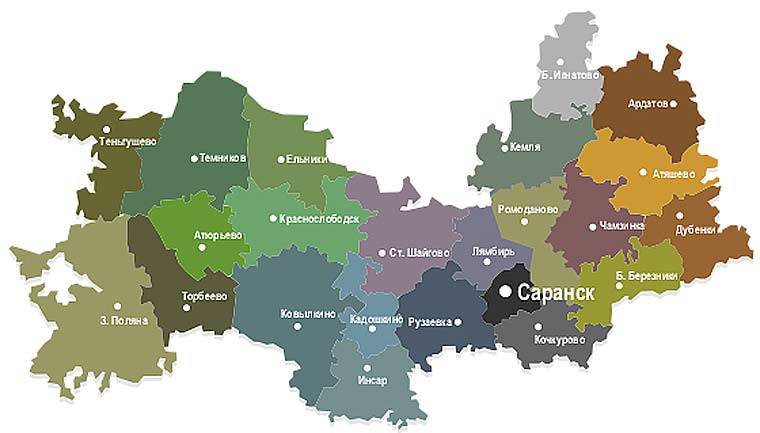 Оценка численности постоянного населения Республики Мордовия809 898 человекпо состоянию на 01.11.2016 г.Основные показатели социально-экономического развития Республики Мордовия за 2015-2016 гг. и прогноз до 2019 годаПозиция Республики Мордовия в рейтинге субъектов Российской Федерации по уровню открытости бюджетных данных*
*Результаты рейтинга по итогам каждого этапа публикуются на официальном сайте электронного журнала «ГосМенеджмент» по адресу http://www.gosman.ru/Позиция Республики Мордовия в рейтинге субъектов Российской Федерации по качеству управления региональными финансами*
*Результаты рейтинга по итогам каждого этапа публикуются на официальном сайте Министерства финансов Российской Федерации по адресу:http://minfin.ru/ru/perfomance/regions/monitoring_results/monitoring_finance/ГлоссарийБюджет – план доходов и расходов государства на предстоящий финансовый год и плановый периодДоходы – денежные средства, поступающие в бюджетРасходы – денежные средства, выплачиваемые из бюджетаБюджетная система – совокупность федерального бюджета, бюджетов субъектов РФ, местных бюджетов и бюджетов государственных внебюджетных фондовМежбюджетные трансферты – средства, предоставляемые бюджетом вышестоящего уровня бюджетной системы бюджету нижестоящего уровня бюджетной системы Консолидированный бюджет – свод республиканского и местных бюджетовДефицит бюджета – превышение расходов бюджета над его доходамиПрофицит бюджета – превышение доходов бюджета над его расходамиБюджетный процесс – ежегодное формирование и исполнение бюджетаВ ходе бюджетного процесса бюджет проходит следующие стадии:Бюджетный процесс в Республике Мордовия (на примере 2017 года)Составление бюджета основывается на:Прогнозе социально-экономического развития Республики Мордовия (разрабатывает Министерство экономики Республики Мордовия)Основных направлениях бюджетной политики, основных направлениях налоговой политики Республики Мордовия (разрабатывает Министерство финансов Республики Мордовия)Государственных программах Республики Мордовия – разрабатывают отраслевые министерства и ведомстваОсновные направления бюджетной политики Республики Мордовия на 2017 год и на плановый период 2018 и 2019 годовобеспечение долгосрочной сбалансированности и финансовой устойчивости республиканского бюджета в условиях ограниченности его доходных источников;обеспечение стабильности налоговых поступлений в республиканский бюджет и роста собственных доходов;совершенствование программно-целевого принципа планирования республиканского бюджета;формирование бюджетных параметров исходя из необходимости безусловного исполнения действующих расходных обязательств, в том числе обязательств, связанных с исполнением указов Президента Российской Федерации от 7 мая .;повышение эффективности бюджетных расходов, в том числе за счет перераспределения бюджетных ассигнований в рамках существующих бюджетных ограничений на реализацию приоритетных направлений государственной политики Республики Мордовия;соблюдение ограничений допустимого уровня дефицита республиканского бюджета и предельного объема государственного долга Республики Мордовия, установленных Бюджетным кодексом Российской Федерации;повышение доступности и качества оказания (выполнения) государственных услуг (работ);повышение государственными учреждениями Республики Мордовия эффективности их деятельности за счет всех источников доходов государственного учреждения, в том числе за счет доходов, полученных ими от приносящей доход деятельности, направляемых на достижение целей деятельности государственных учреждений, определенных уставами;повышение эффективности и качества осуществления государственного финансового контроля и финансового аудита;совершенствование и развитие межбюджетных отношений;обеспечение прозрачности и открытости государственных финансов, повышения доступности и понятности информации о республиканском бюджетеОсновные характеристики республиканского бюджетаОглавление разделаИсполнение консолидированных бюджетов субъектов Приволжского федерального округа на душу населенияИсполнение консолидированных бюджетов субъектов Приволжского федерального округаОсновные характеристики консолидированного бюджета Республики МордовияОсновные характеристики республиканского бюджета Республики МордовияДефицит республиканского бюджета Республики МордовияГосударственный долг Республики МордовияМежбюджетные трансфертыРеализация общественно значимых проектов в Республике МордовияПрограммный бюджет в Республике МордовияДоля расходов республиканского бюджета Республики Мордовия на социальную сферуИсполнение консолидированных субъектов Приволжского федерального округана душу населенияна 01.01.2016 г., тыс. рублей / человекаИсполнение консолидированных бюджетов субъектов Приволжского федерального округа на 01.01.2016 г., млн. рублейИсполнение консолидированных бюджетов субъектов Приволжского федерального округа на 01.10.2016 г., млн. рублейОсновные характеристики консолидированного бюджетаРеспублики Мордовия По 2016г. указаны плановые значенияОсновные характеристикиреспубликанского бюджетаРеспублики Мордовия * Здесь и далее, если не указано иное, данные представлены в соответствии с:2015 г. – Закон Республики Мордовия от 26.06.2016 г. №46-З «Об исполнении республиканского бюджета Республики Мордовия за 2015 год»2016 г. – Закон Республики Мордовия от 19.12.2016 г. №89-З «О республиканском бюджете Республики Мордовия на 2016 год» (в ред. Закона Республики Мордовия от 28.12.2016 г. №105-З)2017-2019 гг. – Закон Республики Мордовия от 26.12.2016г. №94-З «О республиканском бюджете Республики Мордовия на 2017 год и на плановый период 2018 и 2019 годов»Дефицит республиканского бюджета Республики МордовияГосударственный долг Республики Мордовия(млн. рублей)Структура государственного долгаРеспублики Мордовия(млн. рублей)Межбюджетные трансферты – помощь, передаваемая бюджету другого уровняМежбюджетные трансферты, передаваемые из федерального бюджета республиканскому бюджету:Межбюджетные трансферты, передаваемые из республиканского бюджета местным бюджетам:Реализация общественно значимых проектов в Республике Мордовия в 2017-2019 гг.Для проведения чемпионата мира по футболу FIFA 2018 в г. о. Саранск необходимо надежное и бесперебойное снабжение объектов топливно-энергетическими ресурсами, а также обеспечение безаварийной работы систем водоснабжения и водоотведения. К основным объектам строительства, к которым будет приковано повышенное внимание общественности и мировых средств массовой информации, относятся, прежде всего, спортивные объекты - стадион «Юбилейный», а также транспортные узлы - железнодорожный вокзал и аэропорт. Каждый из них должен быть обеспечен коммунальными услугами, прежде всего водоснабжением и водоотведением. Существующая в настоящее время система инженерных коммуникаций не рассчитана на подобную интенсивную застройку и не позволит в условиях высокого уровня износа сетей обеспечить должный уровень качества предоставляемых коммунальных услуг.Реализация проектов оставит существенное наследие для горожан и организаций столицы Республики Мордовия. Существенно повысится надежность системы водоснабжения, водоотведения и очистки сточных вод в Саранске, а закладываемый резерв мощностей создаст дополнительные возможности развития муниципального образования, привлечения инвесторов.Программный бюджет в Республике МордовияГосударственная программа – стратегический документ, определяющий цель, задачи, результаты, основные направления и инструменты государственной политики, направленные на достижение целей и реализацию государственных приоритетов.Законом Республики Мордовия о республиканском бюджете Республики Мордовия на 2017-2019 годы предусмотрена реализация 26 государственных программ:Доля расходов республиканского бюджета Республики Мордовия на социальную сферу*в 2015-2019 гг.* включает данные по разделам бюджетной классификации расходов: «образование», «культура, кинематография», «здравоохранение», «социальная политика», «физическая культура и спорт» Доходы Республики МордовияОглавление разделаКрупнейшие налогоплательщики Республики МордовияДоходная часть республиканского бюджета Республики МордовияСтруктура налоговых доходов республиканского бюджета Республики МордовияСтруктура неналоговых доходов республиканского бюджета Республики МордовияНалоговые и неналоговые льготы в Республике МордовияКрупнейшие налогоплательщики Республики МордовияОАО "САН ИнБев"ООО "ЛВЗ Кристалл-Лефортово"ООО "Ликероводочный завод "Саранский"ОАО "МОРДОВЦЕМЕНТ"ОАО "РЖД"ОАО "ГАЗПРОМ"ОАО "Саранский телевизионный завод"ОАО "Агрофирма "Октябрьская"Доходная часть республиканского бюджета Республики МордовияСтруктура налоговых доходов республиканского бюджетаРеспублики МордовияСтруктура неналоговых доходов республиканского бюджетаРеспублики МордовияНалоговые и неналоговые льготы в Республике Мордовия(сведения об оценке объема предоставляемых налоговых и неналоговых льгот, установленных законодательством субъекта РФ)Расходы Республики МордовияОглавление разделаГруппировка расходов закона о республиканском бюджетеФункциональная структура расходов республиканского бюджетаПрограммная структура расходов республиканского бюджетаСтруктура расходов республиканского бюджета по видам расходовВ Законе о республиканском бюджете расходы представлены тремя способами:Функциональная структура – по направлениям расходования средств (разделам бюджетной классификации)Код бюджетной классификации имеет вид:17 знаковВедомственная структура – по министерствам (ведомствам), осуществляющим расходыКод бюджетной классификации имеет вид:        20 знаковПрограммная структура – по реализуемым государственным программамКод бюджетной классификации имеет вид:20 знаковФункциональная структура расходов республиканского бюджетаПодразделы раздела 01 «Общегосударственные вопросы»Расходы республиканского бюджета по разделу 01 «Общегосударственные вопросы» в 2015-2019 гг.(млн. рублей)Подразделы раздела 02        «Национальная оборона»Расходы республиканского бюджета по разделу 02 «Национальная оборона» в 2015-2019 гг.(Подраздел 02 03 «Мобилизационная и вневойсковая подготовка»,млн. рублей)Подразделы раздела 03 «Национальная безопасность и правоохранительная деятельность»Расходы республиканского бюджета по разделу 03 «Национальная безопасность и правоохранительная деятельность» в 2015-2019 гг.(млн. рублей)Подразделы раздела 04 «Национальная экономика»Расходы республиканского бюджета по разделу 04 «Национальная экономика» в 2015-2019 гг.(млн. рублей)Подразделы раздела 05 «Жилищно-коммунальное хозяйство»Расходы республиканского бюджета по разделу 05 «Жилищно-коммунальное хозяйство»в 2015-2019 гг.(млн. рублей)Подразделы раздела 06 «Охрана окружающей среды»Расходы республиканского бюджета по разделу 06 «Охрана окружающей среды» в 2015-2019 гг.(млн. рублей)Подразделы раздела 07 «Образование»Расходы республиканского бюджета по разделу 07 «Образование» в 2015-2019 гг.(млн. рублей)Подразделы раздела 08 «Культура, кинематография»Расходы республиканского бюджета по разделу 08 «Культура, кинематография»в 2015-2019 гг.(млн. рублей)Подразделы раздела 09 «Здравоохранение»Расходы республиканского бюджета по разделу 09 «Здравоохранение» в 2015-2019 гг.(млн. рублей)Подразделы раздела 10«Социальная политика»Расходы республиканского бюджета по разделу 10 «Социальная политика» в 2015-2019 гг.(млн. рублей)Подразделы раздела 11 «Физическая культура и спорт»Расходы республиканского бюджета по разделу 11 «Физическая культура и спорт»в 2015-2019 гг.(млн. рублей)Подразделы раздела 12«Средства массовой информации»Расходы республиканского бюджета по разделу 12 «Средства массовой информации»в 2015-2019 гг.(млн. рублей)Подразделы раздела 13 «Обслуживание государственного и муниципального долга»Расходы республиканского бюджета по разделу 13 «Обслуживание государственного и муниципального долга» в 2015-2019 гг.(Подраздел 13 01«Обслуживание государственного внутреннего и муниципального долга», млн. рублей)Подразделы раздела 14 «Межбюджетные трансферты»Расходы республиканского бюджета по разделу 14 «Межбюджетные трансферты» в 2015-2019 гг.(млн. рублей)Программная структура расходов республиканского бюджетаПрограммная структура расходов республиканского бюджета(млн. рублей)01 Государственная программа развития здравоохранения Республики Мордовияна 2013-2020 годыЦель программы: совершенствование системы охраны здоровья граждан для профилактики заболеваний, сохранения и укрепления физического и психического здоровья каждого человека, поддержания его долголетней активной жизни, предоставления ему медицинской помощи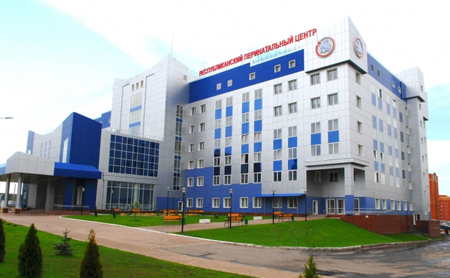 Основные целевые показатели программы:02 Государственная программаРеспублики Мордовия "Развитие образования в Республике Мордовия" на 2014-2025 годы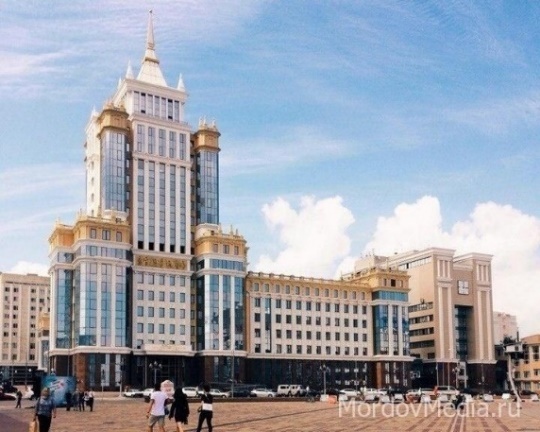 Цель программы: обеспечение высокого качества образования Республики Мордовия в соответствии с меняющимися запросами населения и перспективными задачами развития российского общества и экономикиОсновные целевые показатели программы:03 Государственная программаРеспублики Мордовия "Социальная поддержка граждан" на 2014-2020 годы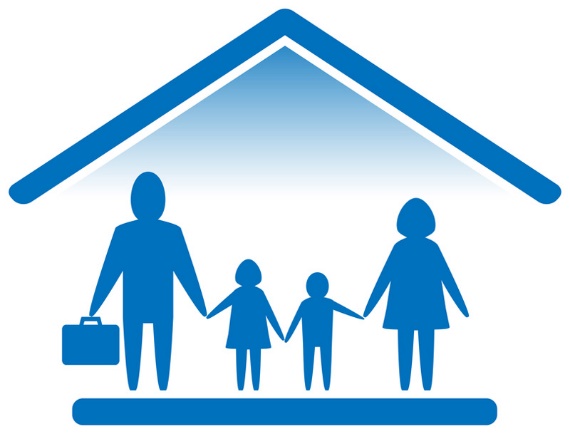 Цель программы: Формирование организационных, социально-экономических условий для роста благосостояния граждан - получателей мер социальной поддержки; повышение социальной защищенности и доступности качественных услуг в сфере социальной защиты населения, обеспечивающих социальные гарантии государства гражданам в Республике МордовияОсновные целевые показатели программы:04 Государственная программаРеспублики Мордовия "Развитие жилищного строительства и сферы жилищно-коммунального хозяйства" на 2014-2020 годыЦель программы: комплексное решение вопросов устойчивого развития жилищного строительства, формирование в Республике Мордовия рынка доступного жилья, в том числе жилья экономического класса, отвечающего требованиям ценовой доступности, энергоэффективности и экологичности.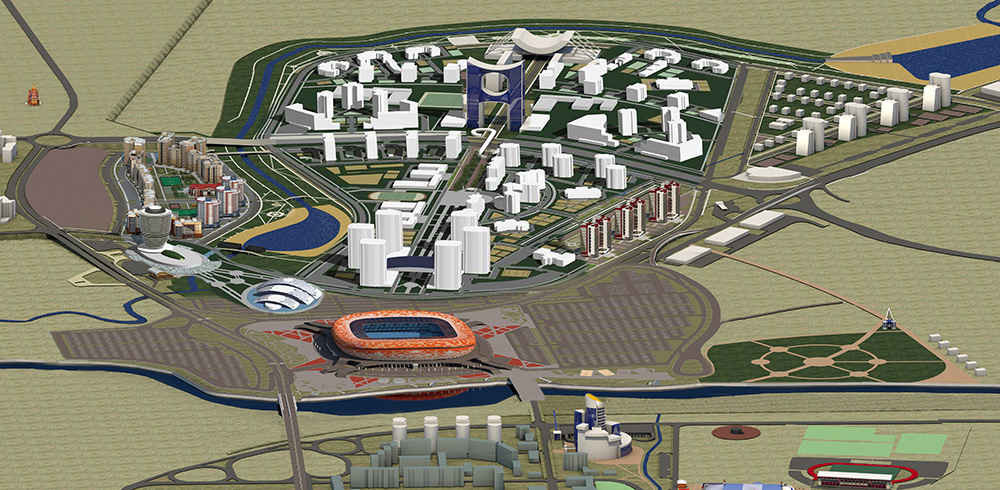 Основные целевые показатели программы:05 Государственная программаРеспублики Мордовия «Развитие культуры и туризма» на 2014-2020 годыЦель программы: создание благоприятных условий для духовно-нравственных и культурно-ценностных ориентиров населения Республики Мордовия, обеспечение гармоничного развития личности посредством развития сферы культуры, укрепление материально-технической базы учреждений культуры и искусства Республики Мордовия.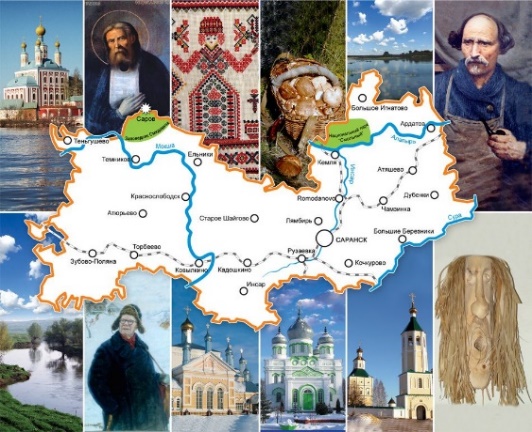 Основные целевые показатели программы:06 Государственная программаРеспублики Мордовия "Развитие физической культуры и спорта" на 2014-2020 годыЦель программы: Создание условий, обеспечивающих возможность гражданам систематически заниматься физической культурой и спортом, повышение конкурентоспособности спортсменов Республики Мордовия на международной спортивной арене, подготовка спортсменов Республики Мордовия к Олимпийским играм и проведение чемпионата мира по футболу ФИФА 2018 года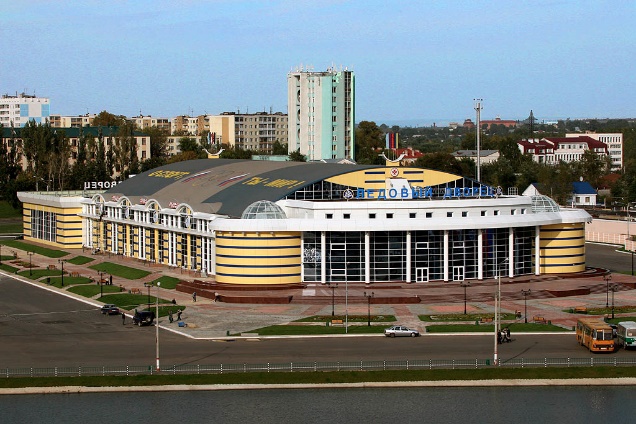 Основные целевые показатели программы:07 Государственная программаразвития рынка труда и улучшения условий труда в Республике Мордовияна 2014-2020 годыЦель программы: Cоздание условий для эффективной занятости населения, обеспечение стабильности на рынке труда; обеспечение защиты конституционных прав работников на здоровые и безопасные условия труда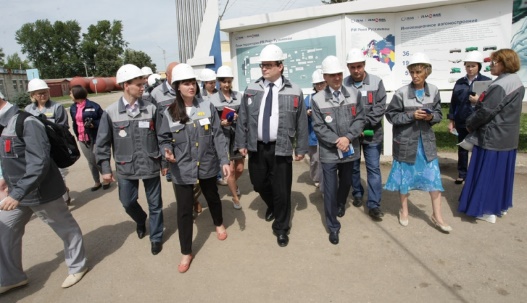 Основные целевые показатели программы:08 Государственная программаРеспублики Мордовия "Повышение безопасности жизнедеятельности населения и территорий Республики Мордовия на 2014-2019 годы"Цель программы: Осуществление комплекса мер на территории РМ по реализации государственной политики в области защиты населения и территорий от чрезвычайных ситуаций природного и техногенного характера, гражданской обороны, пожарной безопасности, обеспечения безопасности населения на водных объектах;минимизация ущерба, наносимого населению, экономике и природной среде от чрезвычайных ситуаций природного и техногенного характера, пожаров и происшествий на водных объектах, а также от ведения и вследствие ведения военных действий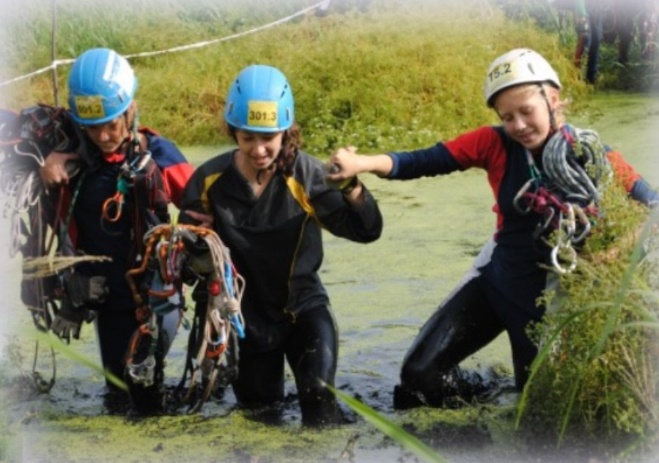 Основные целевые показатели программы:09 Государственная программаРеспублики Мордовия развития сельского хозяйства и регулирования рынков сельскохозяйственной продукции, сырья и продовольствия на 2013-2020 годыЦель программы: повышение конкурентоспособности сельскохозяйственной продукции, производимой республиканскими сельхозтоваропроизводителями, на внутреннем и внешнем рынках в рамках вступления России во Всемирную торговую организацию; повышение финансовой устойчивости предприятий агропромышленного комплекса; воспроизводство и повышение эффективности использования в сельском хозяйстве земельных и других ресурсов, экологизация производства; обеспечение эпизоотического благополучия; устойчивое развитие сельских территорий; создание и совершенствование системы подготовки, переподготовки, повышения квалификации и поддержки кадрового потенциала в агропромышленном комплексе РМ, способствующей решению стратегических задач социально-экономического и демографического развития республики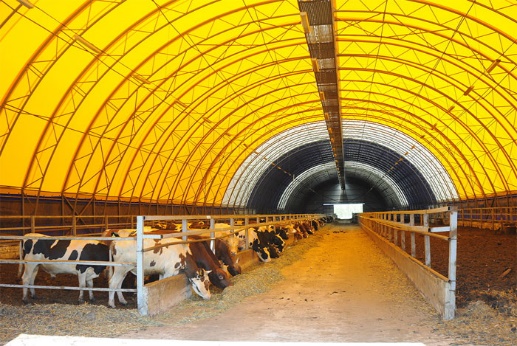 Основные целевые показатели программы:10 Государственная программа "Экономическое развитие Республики Мордовия до 2019 года"Цель программы: рост жизненного уровня населения через ускорение инвестиционного развития республики, повышающего ее инвестиционную и инновационную привлекательность в конкурентной среде российских регионов; совершенствование предоставления государственных и муниципальных услуг, исполнения государственных и муниципальных функций; улучшение предпринимательского климата и конкурентной среды; равноправная интеграция РМ в мировое экономическое пространство и в систему межрегиональных экономических отношений для эффективного и рационального использования в интересах республики преимуществ международного разделения труда, построения современной инфраструктуры, обеспечивающей высокоэффективную кооперацию в области внешнеэкономических связей.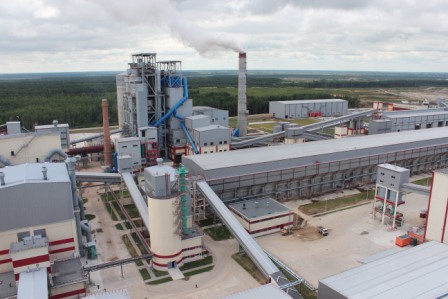 Основные целевые показатели программы:11 Государственная программа научно-инновационного развития Республики Мордовия на 2013-2019 годы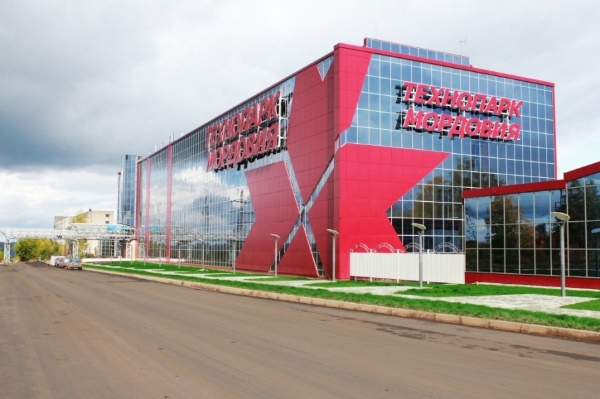 Цель программы: создание эффективной региональной научно-инновационной системы, направленной на повышение конкурентоспособности экономики и обеспечение устойчивого социально-экономического развития РМ, на основе формирования развитой республиканской инновационной инфраструктуры, сбалансированного и эффективного использования ресурсов, научно-технического и образовательного потенциалов республикиОсновные целевые показатели программы:* - планируемое значение. 12 Государственная программа "Энергосбережение и повышение энергетической эффективности в Республике Мордовия" на 2014-2020 годы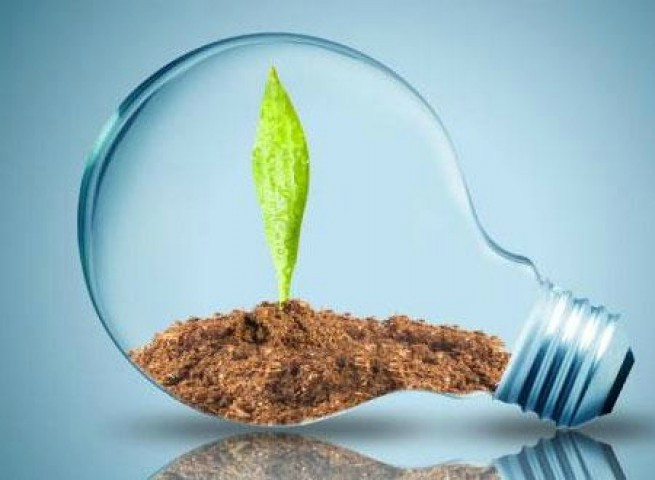 Цель программы: снижение потребления топливно-энергетических ресурсов  на единицу валового регионального продукта путем их наиболее полного и рационального использования во всех секторах экономики Республики Мордовия за счет внедрения комплекса энергосберегающих мероприятий и проектовОсновные целевые показатели программы:13 Государственная программа Республики Мордовия "Развитие автомобильных дорог"Цель программы: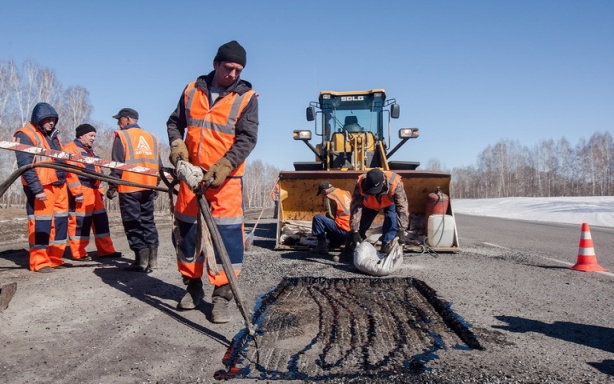 совершенствование и развитие сети автомобильных дорог, повышение их транспортно-эксплуатационных характеристик, обеспечение экономического роста и спроса на автотранспортные перевозки, увеличение эффективности использования природно-ресурсного потенциала и повышение уровня жизни населения, сокращение смертности от дорожно-транспортных происшествий на территории Республики Мордовия.Основные целевые индикаторы программы:14 Государственная программаРеспублики Мордовия "Охрана окружающей среды и повышение экологической безопасности на 2014-2021 годы"Цель программы: увеличение количества проводимых экологических мероприятий, направленных на укрепление и развитие образовательных и воспитательных функций в образовательных учреждениях, расширение состава субъектов экологического воспитания, координация их усилий, развитие взаимодействия семьи и образовательных учреждений на территории Республики Мордовия;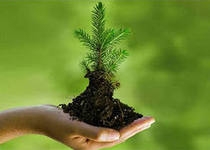 предотвращение негативного воздействия техногенных факторов на население, окружающую природную среду и обеспечение экологической безопасности республики;сбалансированное развитие природных комплексов Республики Мордовия, сохранение их биоразнообразия;предотвращение биологического загрязнения окружающей среды;сохранение и воспроизводство охотничьих животных;определение стратегических направлений политики Республики Мордовия на ближайшую перспективу по стабилизации экологической обстановки;предотвращение вредного воздействия твердых коммунальных отходов (далее – ТКО) на здоровье человека и окружающую среду;вовлечение максимального количества ТКО в хозяйственный оборот в качестве дополнительных источников сырья, материалов, иных изделий или продуктов;предотвращение загрязнения окружающей среды отходами производства и потребления, в том числе ТКО;определение стратегических направлений политики Республики Мордовия на ближайшую перспективу по стабилизации экологической обстановки.Основные целевые показатели программы:15 Государственная программаРеспублики Мордовия "Развитие водохозяйственного комплекса Республики Мордовия" на 2014-2020 годыЦель программы: обеспечение защищенности населения и объектов экономики от негативного воздействия вод;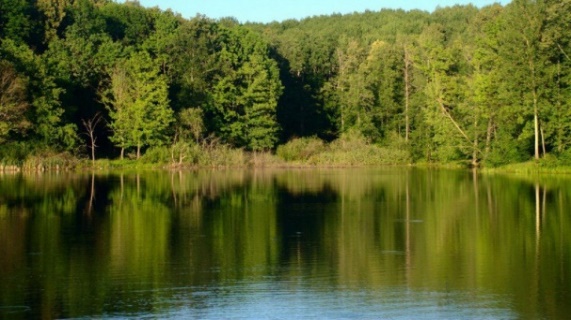 сохранение и восстановление водных объектов до состояния, обеспечивающего экологически благоприятные условия жизни населенияОсновные целевые показатели программы:16 Государственная программа "Развитие лесного хозяйства и лесоперерабатывающего комплекса Республики Мордовия"на 2014-2020 годыЦель программы: повышение эффективности использования, охраны, защиты и воспроизводства лесов, обеспечение стабильного удовлетворения общественных потребностей в ресурсах и полезных свойствах леса при гарантированном сохранении ресурсно-экологического потенциала лесов;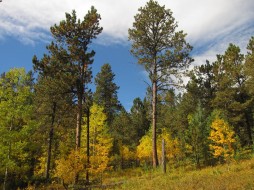 удовлетворение потребностей внутреннего рынка в высококачественной и конкурентоспособной продукции отечественного производства и снижение доли импортируемой продукцииОсновные целевые показатели программы:17 Государственная программа повышения эффективности управления государственными финансами в Республике Мордовияна 2014-2022 годы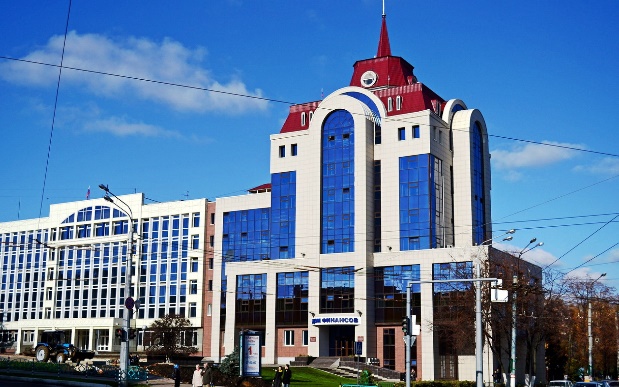 Цель программы: проведение эффективной государственной политики в области управления государственными финансамиОсновные целевые показатели программы:18 Государственная программаРеспублики Мордовия "Формирование информационного общества в Республике Мордовия в период до 2020 года"Цель программы: повышение качества жизни граждан за счет эффективного применения информационных и телекоммуникационных технологий в деятельности предприятий и исполнительных органов государственной власти Республики Мордовия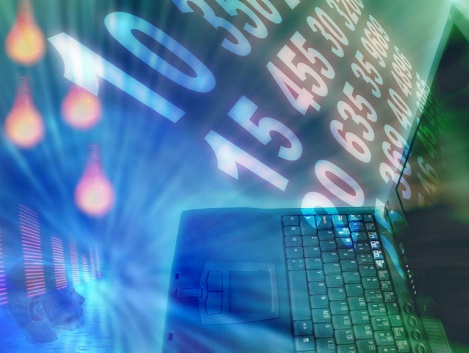 Основные целевые показатели программы:19 Государственная программаРеспублики Мордовия "Юстиция и профилактика правонарушенийна 2014-2019 годы"Цель программы: создание условий для: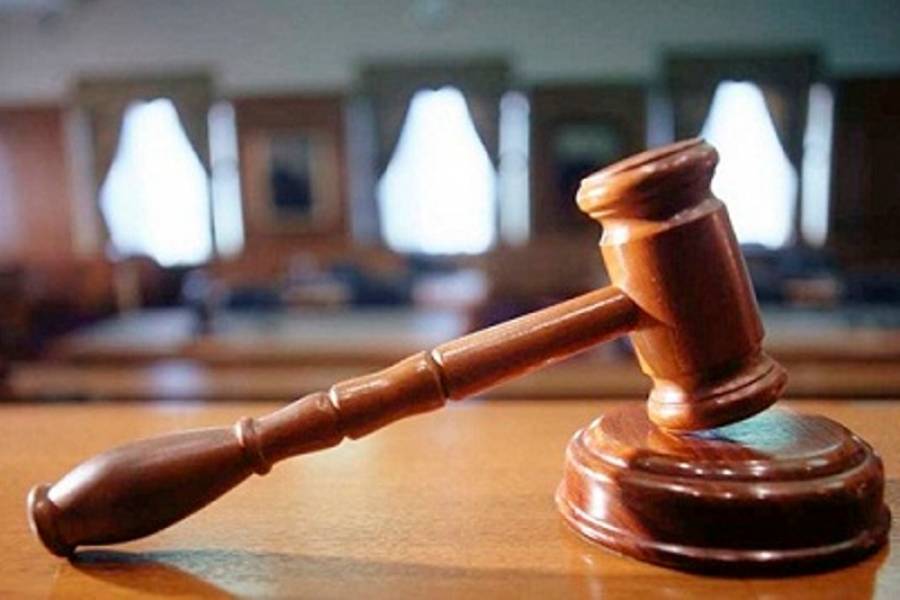 повышения качества правосудия, осуществляемого мировыми судьями РМ, уровня судебной защиты прав и законных интересов граждан и организаций;повышения эффективности системы профилактики правонарушений, алкоголизма, наркомании и токсикомании в РМ;снижения уровня преступности, охраны конституционных прав и свобод граждан, обеспечения экономической безопасности;обеспечения управления реализацией Государственной программы и повышения его эффективности.Основные целевые показатели программы:20 Государственная программаРеспублики Мордовия "Противодействие злоупотреблению наркотиками и их незаконному обороту" на 2014-2020 годы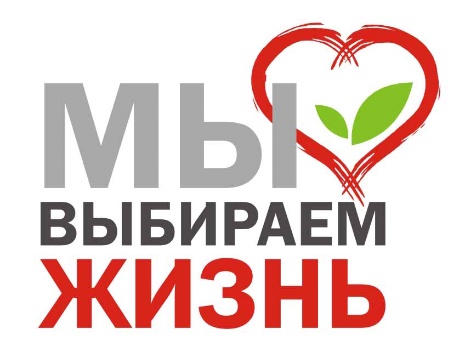 Цель программы: создание условий для приостановления роста злоупотребления наркотиками и их незаконного оборота, поэтапного сокращения распространения наркомании и связанных с ней преступности и правонарушений до уровня минимальной опасности для обществаОсновные целевые показатели программы:21 Государственная программаРеспублики Мордовия "Доступная среда"на 2014-2018 годыЦель программы: Повышение уровня доступности приоритетных объектов и услуг в приоритетных сферах жизнедеятельности инвалидов и других маломобильных групп населения (людей, испытывающих затруднения при самостоятельном передвижении, получении услуг, необходимой информации) в Республике Мордовия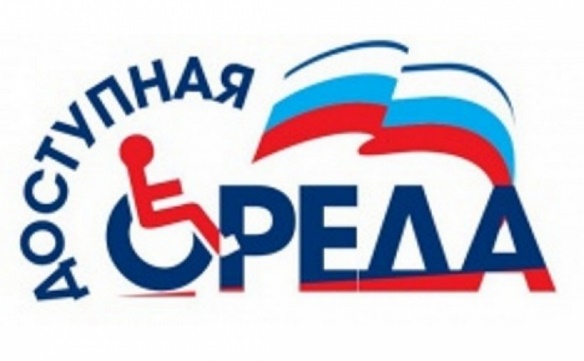 Основные целевые показатели программы:22 Государственная программа устойчивого развития сельских территорий Республики Мордовия на 2014-2017 годыи на период до 2020 годаЦель программы: создание комфортных условий жизнедеятельности в сельской местности;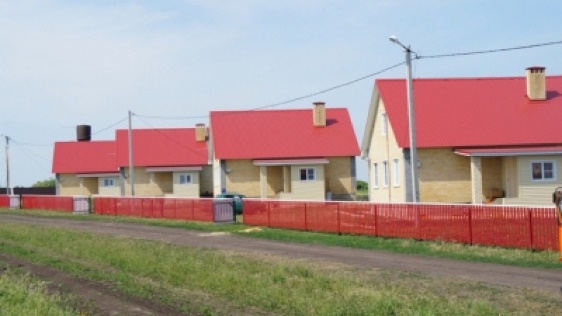 активизация участия граждан, проживающих в сельской местности, в решении вопросов местного значенияОсновные целевые показатели программы:23 Государственная программаРеспублики Мордовия "Противодействие коррупции в Республике Мордовия"на 2014-2019 годыЦель программы: снижение уровня коррупции во всех сферах деятельности государственных и общественных институтов в РМ, устранение причины ее возникновения путем повышения эффективности координации антикоррупционной деятельности государственных органов, органов местного самоуправления и институтов гражданского общества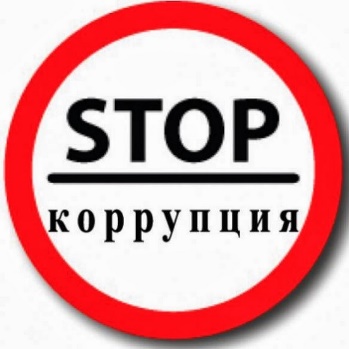 Основные целевые показатели программы:24 Государственная программа "Гармонизация межнациональных и межконфессиональных отношений в Республике Мордовия" на 2014-2020 годыЦель программы: упрочение гражданской солидарности и общероссийского гражданского самосознания в условиях формирования российской идентичности - осознания принадлежности к многонациональному народу РФ (российской нации) у ее граждан, проживающих на территории РМ; гармонизация межэтнических и межконфессиональных отношений в формате единения региональной полиэтнической общности - народа РМ - на основе сохранения и развития этнокультурного и языкового многообразия народов, населяющих РМ; обеспечение равенства прав и свобод человека и гражданина независимо от расы, национальности, языка, отношения к религии и других обстоятельств; успешная социокультурная адаптация и интеграция внутренних и внешних мигрантов в региональное многонациональное сообщество, противодействие распространению идей экстремизма и ксенофобии.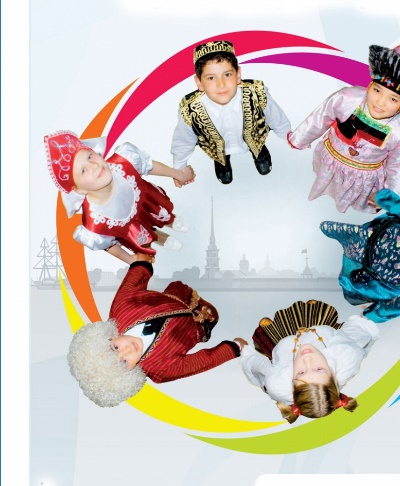 Основные целевые показатели программы:25 Государственная программа"Оказание содействия добровольному переселению в Республику Мордовия соотечественников, проживающих за рубежом, на 2015-2020 годы"Цель программы: Организация  процесса добровольного переселения соотечественников,  проживающих  за рубежом, на постоянное место жительства в Республику Мордовия; содействие социально-экономическому развитию и решению демографических проблем Республики Мордовия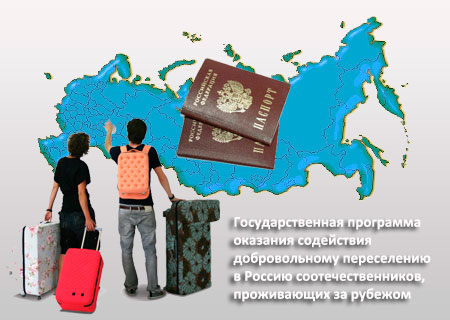 Основные целевые показатели программы:26 Государственная программа "Повышение конкурентоспособности промышленности Республики Мордовия"на 2016-2020 годы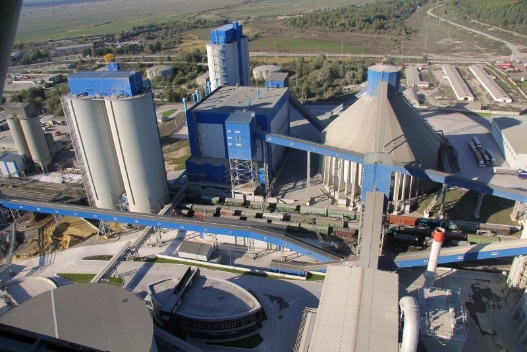 Цель программы: развитие промышленной инфраструктуры, повышение промышленного потенциала и ускорение социально-экономического развития Республики МордовияОсновные целевые показатели программы:Структура расходов республиканского бюджета по видам расходов(млн. рублей)Виды расходов являются последним детализирующим элементом кода бюджетной классификации расходов и имеют следующие коды:100 – Расходы на выплаты персоналу в целях обеспечения выполнения функций государственными (муниципальными) органами, казенными учреждениями, органами управления государственными внебюджетными фондами200 – Закупка товаров, работ и услуг для обеспечения государственных (муниципальных) нужд300 – Социальное обеспечение и иные выплаты населению 400 – Капитальные вложения в объекты государственной (муниципальной) собственности500 – Межбюджетные трансферты600 – Предоставление субсидий бюджетным, автономным учреждениям и иным некоммерческим организациям700 – Обслуживание государственного (муниципального) долга800 – Иные бюджетные ассигнования5. Взаимодействие с общественностьюОглавление разделаГрантовая поддержка местных инициатив граждан, проживающих в сельской местностиПубличные слушанияЕжегодный конкурс по открытым государственным финансовым данным BudgetAppsГосударственные информационные ресурсыКонтактные данныеГрантовая поддержка местных инициатив граждан, проживающих в сельской местностиПубличные слушания3. Ежегодный конкурс по открытым государственным финансовым данным BudgetApps«BudgetApps» — это конкурс мобильных и веб приложений, инфографики и публикаций, подготовленных на основе открытых финансовых данных Минфина России и подведомственных ему служб, а также открытых финансовых данных регионального и муниципального уровня.Целями конкурса является:популяризация открытых финансовых данных;вовлечение общества в деятельность по раскрытию и использованию финансовой информации;повышение востребованности публикуемых наборов открытых данных.Для участия в конкурсе приглашаются: IT – компании и фрилансеры, разработчики, журналисты, аналитики, научные сотрудники, студенты и просто граждане, имеющие активную жизненную позицию и желание участвовать в жизни страны. Мы считаем, что идеи по работе с открытыми финансовыми данными могут быть использованы для развития рынка мобильных приложений, научных исследований и повышения финансовой грамотности населения.В рамках конкурса будут проводиться семинары, лекции и хакатоны, на которых участники смогут обсудить свои идеи и посоветоваться с экспертами в области открытых данных и государственных финансов. Вся актуальная информация будет появляться на сайте конкурса www.budgetapps.ru. Прием заявок на конкурс начнется с 1 мая и продлится до 31 августа. В сентябре жюри конкурса подводит итоги и выбирает наиболее интересные, перспективные работы.Государственные информационные ресурсыКонтактные данныеТелефон: 8 (8342) 29-53-00 (приемная)Факс: 8 (8342) 29-53-85E-mail: minfin@moris.ruАдрес: 430005, г. Саранск, ул. Коммунистическая, д. 33/1Показатель2015 год (факт)2016 год(оценка)2017 год2018 год2019 годВаловой региональный продуктВаловой региональный продуктВаловой региональный продуктВаловой региональный продуктВаловой региональный продуктВаловой региональный продуктвсего, млрд. рублей189,6213,9237,7263,1287,7на душу населения, тыс. рублей234,6265,2294,9326,1355,6Численность населения среднегодоваяЧисленность населения среднегодоваяЧисленность населения среднегодоваяЧисленность населения среднегодоваяЧисленность населения среднегодоваяЧисленность населения среднегодоваятыс. человек808,2808,7806,1806,8809,1Индекс потребительских цен, в среднем за годИндекс потребительских цен, в среднем за годИндекс потребительских цен, в среднем за годИндекс потребительских цен, в среднем за годИндекс потребительских цен, в среднем за годИндекс потребительских цен, в среднем за годв % к предыдущему году114,2107,3105,4104,8104,3Доля безработных в общей численности экономически активного населения (уровень зарегистрированной безработицы)Доля безработных в общей численности экономически активного населения (уровень зарегистрированной безработицы)Доля безработных в общей численности экономически активного населения (уровень зарегистрированной безработицы)Доля безработных в общей численности экономически активного населения (уровень зарегистрированной безработицы)Доля безработных в общей численности экономически активного населения (уровень зарегистрированной безработицы)Доля безработных в общей численности экономически активного населения (уровень зарегистрированной безработицы)в %, на конец года0,80,90,90,90,9Номинальная начисленная среднемесячная заработная плата одного работникаНоминальная начисленная среднемесячная заработная плата одного работникаНоминальная начисленная среднемесячная заработная плата одного работникаНоминальная начисленная среднемесячная заработная плата одного работникаНоминальная начисленная среднемесячная заработная плата одного работникаНоминальная начисленная среднемесячная заработная плата одного работникавсего, рублей22 028,524 025,025 945,028 255,030 883,0в % к предыдущему году108,3109,1108,0108,9109,3Величина прожиточного минимумаВеличина прожиточного минимумаВеличина прожиточного минимумаВеличина прожиточного минимумаВеличина прожиточного минимумаВеличина прожиточного минимумарублей8 149,08 678,09 025,09 386,09 762,0Денежные доходы на душу населенияДенежные доходы на душу населенияДенежные доходы на душу населенияДенежные доходы на душу населенияДенежные доходы на душу населенияДенежные доходы на душу населениярублей17 455,918 983,020 549,022 335,024 294,0Объем работ, выполненных по виду деятельности "Строительство" с учетом подготовки к Чемпионату мира по футболу 2018 г.Объем работ, выполненных по виду деятельности "Строительство" с учетом подготовки к Чемпионату мира по футболу 2018 г.Объем работ, выполненных по виду деятельности "Строительство" с учетом подготовки к Чемпионату мира по футболу 2018 г.Объем работ, выполненных по виду деятельности "Строительство" с учетом подготовки к Чемпионату мира по футболу 2018 г.Объем работ, выполненных по виду деятельности "Строительство" с учетом подготовки к Чемпионату мира по футболу 2018 г.Объем работ, выполненных по виду деятельности "Строительство" с учетом подготовки к Чемпионату мира по футболу 2018 г.всего, млрд. рублей23,027,831,034,437,8в расчете на 1 жителя, тыс. рублей28,434,438,542,646,72017 г.Бюджет 2016 г.Бюджет 2017-2019 гг.Бюджет 2018-2020 гг.Январь-мартСоставление отчета об исполнении бюджетаИсполнение бюджета,составление отчетов об исполнении бюджетаза 1 квартал,полугодиеи 9 месяцев текущего года Определение основных подходов к формированию бюджетаАпрельВнешняя проверка отчета в Счетной палате РМ, получение заключения Счетной палаты РМИсполнение бюджета,составление отчетов об исполнении бюджетаза 1 квартал,полугодиеи 9 месяцев текущего года Разработка / корректировка методики и нормативов планирования бюджетных ассигнованийМайВнесение Главой РМ отчета на рассмотрение в Государственное собрание РМИсполнение бюджета,составление отчетов об исполнении бюджетаза 1 квартал,полугодиеи 9 месяцев текущего года ИюньРассмотрение годового отчета Государственным Собранием РМ. Утверждение закона об исполнении республиканского бюджетаИсполнение бюджета,составление отчетов об исполнении бюджетаза 1 квартал,полугодиеи 9 месяцев текущего года Работа министерств по подготовке и обоснованию бюджетных ассигнованийИюльИсполнение бюджета,составление отчетов об исполнении бюджетаза 1 квартал,полугодиеи 9 месяцев текущего года Работа министерств по подготовке и обоснованию бюджетных ассигнованийАвгустИсполнение бюджета,составление отчетов об исполнении бюджетаза 1 квартал,полугодиеи 9 месяцев текущего года Основные направления бюджетной политики РМ. Прогноз социально-экономического развития РМСентябрьИсполнение бюджета,составление отчетов об исполнении бюджетаза 1 квартал,полугодиеи 9 месяцев текущего года Основные направления бюджетной политики РМ. Прогноз социально-экономического развития РМОктябрьИсполнение бюджета,составление отчетов об исполнении бюджетаза 1 квартал,полугодиеи 9 месяцев текущего года Внесение Главой РМ проекта закона о республиканском бюджете РМ в Государственное Собрание РМНоябрьИсполнение бюджета,составление отчетов об исполнении бюджетаза 1 квартал,полугодиеи 9 месяцев текущего года Рассмотрение Государственным Собранием РМ проекта закона о республиканском бюджете РМ. Проведение публичных слушаний по проекту закона о республиканском бюджетеДекабрьИсполнение бюджета,составление отчетов об исполнении бюджетаза 1 квартал,полугодиеи 9 месяцев текущего года Рассмотрение Государственным Собранием РМ проекта закона о республиканском бюджете РМ. Проведение публичных слушаний по проекту закона о республиканском бюджетеДекабрьИсполнение бюджета,составление отчетов об исполнении бюджетаза 1 квартал,полугодиеи 9 месяцев текущего года Подписание Главой РМ закона о республиканском бюджете РМПоказатель2015 год2016 год2017 год2018 год2019 годДефицитДефицитДефицитДефицитДефицитДефицитмлн. рублей6 0263 6662 2011 0322 201% от налоговых и неналоговых доходов бюджета (с корректировкой до 1.01.2017 г. в соответствии с положениями ст. 92.1 Бюджетного кодекса РФ и положениями Федерального закона от 09.04.2009 г. №58-ФЗ)14,514,49,94,48,9Предельный объем дефицита, % (в соответствии со ст. 92.1 Бюджетного кодекса РФ и положениями Федерального закона от 09.04.2009 г. №58-ФЗ)1515151515Источники финансирования дефицита, млн. рублейИсточники финансирования дефицита, млн. рублейИсточники финансирования дефицита, млн. рублейИсточники финансирования дефицита, млн. рублейИсточники финансирования дефицита, млн. рублейИсточники финансирования дефицита, млн. рублейБанковские кредиты3 100-3 541-6 1221 262454Облигации2 4004 400-9 8005 0005 000Бюджетные кредиты2 0003 717-1 565-5 241-3 265Иные источники-2 625- 1 05519 6881212Изменение остатков средств1 151146000Межбюджетный трансфертХарактеристикаСубвенции- предоставляются на определенные целиСубсидии- предоставляются на определенные цели на условиях софинансирования (долевого финансирования) расходовДотации- предоставляются без целевого назначения (в качестве финансовой помощи)Иные межбюджетные трансферты- предоставляются в случаях и в порядке, предусмотренных бюджетным законодательствомГодМесто реализацииСроки реализацииОбъем финансирования, млн. рублейОбъем финансирования, млн. рублейОбъем финансирования, млн. рублейОжидаемые результаты от реализации проектаГодМесто реализацииСроки реализацииВсегов том числе за счет средствв том числе за счет средствОжидаемые результаты от реализации проектаГодМесто реализацииСроки реализацииВсегореспубликанского бюджетафедерального бюджетаОжидаемые результаты от реализации проектаМодернизация системы водоснабжения г. Саранска (водоводы) для обеспечения водоснабжением объектов чемпионата мира по футболу (стадион на 45000 зрительских мест г. Саранск, в районе ул. Волгоградская, аэропорт, железнодорожный вокзал)Модернизация системы водоснабжения г. Саранска (водоводы) для обеспечения водоснабжением объектов чемпионата мира по футболу (стадион на 45000 зрительских мест г. Саранск, в районе ул. Волгоградская, аэропорт, железнодорожный вокзал)Модернизация системы водоснабжения г. Саранска (водоводы) для обеспечения водоснабжением объектов чемпионата мира по футболу (стадион на 45000 зрительских мест г. Саранск, в районе ул. Волгоградская, аэропорт, железнодорожный вокзал)Модернизация системы водоснабжения г. Саранска (водоводы) для обеспечения водоснабжением объектов чемпионата мира по футболу (стадион на 45000 зрительских мест г. Саранск, в районе ул. Волгоградская, аэропорт, железнодорожный вокзал)Модернизация системы водоснабжения г. Саранска (водоводы) для обеспечения водоснабжением объектов чемпионата мира по футболу (стадион на 45000 зрительских мест г. Саранск, в районе ул. Волгоградская, аэропорт, железнодорожный вокзал)Модернизация системы водоснабжения г. Саранска (водоводы) для обеспечения водоснабжением объектов чемпионата мира по футболу (стадион на 45000 зрительских мест г. Саранск, в районе ул. Волгоградская, аэропорт, железнодорожный вокзал)Модернизация системы водоснабжения г. Саранска (водоводы) для обеспечения водоснабжением объектов чемпионата мира по футболу (стадион на 45000 зрительских мест г. Саранск, в районе ул. Волгоградская, аэропорт, железнодорожный вокзал)2015г. Саранск2015-201714,33,410,9Строительство водопроводных сетей - 10,12 км2016г. Саранск2015-20172917,311,7Строительство водопроводных сетей - 10,12 км2017г. Саранск2015-201736,821,914,9Строительство водопроводных сетей - 10,12 км2018г. Саранск2015-2017Строительство водопроводных сетей - 10,12 км2019г. Саранск2015-2017Строительство водопроводных сетей - 10,12 кмРасширение и реконструкция водопровода г. Саранска. 2-й пусковой комплекс для обеспечения водоснабжением объектов чемпионата мира по футболу (стадион на 45000 зрительских мест г. Саранск, в районе ул. Волгоградская, аэропорт, железнодорожный вокзал)Расширение и реконструкция водопровода г. Саранска. 2-й пусковой комплекс для обеспечения водоснабжением объектов чемпионата мира по футболу (стадион на 45000 зрительских мест г. Саранск, в районе ул. Волгоградская, аэропорт, железнодорожный вокзал)Расширение и реконструкция водопровода г. Саранска. 2-й пусковой комплекс для обеспечения водоснабжением объектов чемпионата мира по футболу (стадион на 45000 зрительских мест г. Саранск, в районе ул. Волгоградская, аэропорт, железнодорожный вокзал)Расширение и реконструкция водопровода г. Саранска. 2-й пусковой комплекс для обеспечения водоснабжением объектов чемпионата мира по футболу (стадион на 45000 зрительских мест г. Саранск, в районе ул. Волгоградская, аэропорт, железнодорожный вокзал)Расширение и реконструкция водопровода г. Саранска. 2-й пусковой комплекс для обеспечения водоснабжением объектов чемпионата мира по футболу (стадион на 45000 зрительских мест г. Саранск, в районе ул. Волгоградская, аэропорт, железнодорожный вокзал)Расширение и реконструкция водопровода г. Саранска. 2-й пусковой комплекс для обеспечения водоснабжением объектов чемпионата мира по футболу (стадион на 45000 зрительских мест г. Саранск, в районе ул. Волгоградская, аэропорт, железнодорожный вокзал)Расширение и реконструкция водопровода г. Саранска. 2-й пусковой комплекс для обеспечения водоснабжением объектов чемпионата мира по футболу (стадион на 45000 зрительских мест г. Саранск, в районе ул. Волгоградская, аэропорт, железнодорожный вокзал)2015г. Саранск2015-201773,944,329,6Строительство водопроводных сетей – 20,0 км2016г. Саранск2015-2017243,5146,197,4Строительство водопроводных сетей – 20,0 км2017г. Саранск2015-2017287,6188,798,9Строительство водопроводных сетей – 20,0 км2018г. Саранск2015-2017Строительство водопроводных сетей – 20,0 км2019г. Саранск2015-2017Строительство водопроводных сетей – 20,0 кмРеконструкция и интенсификация процесса очистки сточных вод на городских очистных сооружениях канализации г. Саранска и развитие канализационных насосных станций для обеспечения канализованием и очисткой сточных вод объектов чемпионата мира по футболу (стадион на 45000 зрительских мест г. Саранск, в районе ул. Волгоградская, аэропорт, железнодорожный вокзал)Реконструкция и интенсификация процесса очистки сточных вод на городских очистных сооружениях канализации г. Саранска и развитие канализационных насосных станций для обеспечения канализованием и очисткой сточных вод объектов чемпионата мира по футболу (стадион на 45000 зрительских мест г. Саранск, в районе ул. Волгоградская, аэропорт, железнодорожный вокзал)Реконструкция и интенсификация процесса очистки сточных вод на городских очистных сооружениях канализации г. Саранска и развитие канализационных насосных станций для обеспечения канализованием и очисткой сточных вод объектов чемпионата мира по футболу (стадион на 45000 зрительских мест г. Саранск, в районе ул. Волгоградская, аэропорт, железнодорожный вокзал)Реконструкция и интенсификация процесса очистки сточных вод на городских очистных сооружениях канализации г. Саранска и развитие канализационных насосных станций для обеспечения канализованием и очисткой сточных вод объектов чемпионата мира по футболу (стадион на 45000 зрительских мест г. Саранск, в районе ул. Волгоградская, аэропорт, железнодорожный вокзал)Реконструкция и интенсификация процесса очистки сточных вод на городских очистных сооружениях канализации г. Саранска и развитие канализационных насосных станций для обеспечения канализованием и очисткой сточных вод объектов чемпионата мира по футболу (стадион на 45000 зрительских мест г. Саранск, в районе ул. Волгоградская, аэропорт, железнодорожный вокзал)Реконструкция и интенсификация процесса очистки сточных вод на городских очистных сооружениях канализации г. Саранска и развитие канализационных насосных станций для обеспечения канализованием и очисткой сточных вод объектов чемпионата мира по футболу (стадион на 45000 зрительских мест г. Саранск, в районе ул. Волгоградская, аэропорт, железнодорожный вокзал)Реконструкция и интенсификация процесса очистки сточных вод на городских очистных сооружениях канализации г. Саранска и развитие канализационных насосных станций для обеспечения канализованием и очисткой сточных вод объектов чемпионата мира по футболу (стадион на 45000 зрительских мест г. Саранск, в районе ул. Волгоградская, аэропорт, железнодорожный вокзал)2015г. Саранск2015-201715,5015,5Строительство (реконструкция) канализационных коллекторов (с одновременной модернизацией насосных станций) - 8,72 км2016г. Саранск2015-201792,113,378,8Строительство (реконструкция) канализационных коллекторов (с одновременной модернизацией насосных станций) - 8,72 км2017г. Саранск2015-2017111,211,899,4Строительство (реконструкция) канализационных коллекторов (с одновременной модернизацией насосных станций) - 8,72 км2018г. Саранск2015-2017Строительство (реконструкция) канализационных коллекторов (с одновременной модернизацией насосных станций) - 8,72 км2019г. Саранск2015-2017Строительство (реконструкция) канализационных коллекторов (с одновременной модернизацией насосных станций) - 8,72 кмПоказательЕдиница измерения20152016201720182019Расходы республиканского бюджета Республики Мордовиямлн. руб.39 18342 31630 08829 45831 910в том числе в рамках государственных программ Республики Мордовиямлн. руб.35 84939 37027 28627 22829 360Доля государственных программ в общих расходах%91,593,090,792,492,0№Категории налогоплательщиков, которым предоставлена налоговая преференцияСумма налоговых преференций, млн. рублейСумма налоговых преференций, млн. рублейСумма налоговых преференций, млн. рублейСумма налоговых преференций, млн. рублейСумма налоговых преференций, млн. рублей№Категории налогоплательщиков, которым предоставлена налоговая преференция2015 годОценка 2016 годОценка 2017 годОценка 2018 годОценка 2019 годНалог на прибыль организаций (Закон РМ от 25.11.2004 N 77-З "О снижении ставок по налогу на прибыль организаций")Налог на прибыль организаций (Закон РМ от 25.11.2004 N 77-З "О снижении ставок по налогу на прибыль организаций")Налог на прибыль организаций (Закон РМ от 25.11.2004 N 77-З "О снижении ставок по налогу на прибыль организаций")Налог на прибыль организаций (Закон РМ от 25.11.2004 N 77-З "О снижении ставок по налогу на прибыль организаций")Налог на прибыль организаций (Закон РМ от 25.11.2004 N 77-З "О снижении ставок по налогу на прибыль организаций")Налог на прибыль организаций (Закон РМ от 25.11.2004 N 77-З "О снижении ставок по налогу на прибыль организаций")Налог на прибыль организаций (Закон РМ от 25.11.2004 N 77-З "О снижении ставок по налогу на прибыль организаций")1.1организациями, осуществляющими научно-исследовательские работы для электротехнической и светотехнической промышленности при условии, если данный вид деятельности составляет не менее 70 процентов от общего объема выполненных работ данной организацией0,00,0отменена с 1 января 2017 годаотменена с 1 января 2017 годаотменена с 1 января 2017 года1.2организациями,относящимися к уголовно-исполнительной системе Министерства юстиции Российской Федерации и расположенными на территории Республики Мордовия0,00,0отменена с 1 января 2017 годаотменена с 1 января 2017 годаотменена с 1 января 2017 года1.3организациями, осуществляющими в качестве основного вида деятельности производство пивоваренной продукции0,00,0отменена с 1 января 2017 годаотменена с 1 января 2017 годаотменена с 1 января 2017 года1.4организациями, осуществляющими в качестве основного вида деятельности производство вагонов различного назначения и другого подвижного состава, комплектующих узлов, оборудования и материалов для их изготовления, если данный вид деятельности составляет не менее 70 процентов в общем объеме работ0,00,0отменена с 1 января 2017 годаотменена с 1 января 2017 годаотменена с 1 января 2017 года1.5организациями, реализующими в соответствии с Законом Республики Мордовия от 20 февраля 2006 года N 6-З "О государственной поддержке инвестиционной деятельности в Республике Мордовия" приоритетные инвестиционные проекты Республики Мордовия на период окупаемости приоритетного инвестиционного проекта, но не более чем на десять лет с даты включения организации в Перечень приоритетных инвестиционных проектов Республики Мордовия16 289,710 514,610 514,610 514,610 514,61.6организациями, учредителями которых являются общероссийские общественные организации слепых, в которых численность инвалидов составляет более 50 процентов от общей численности работающих0,00,0отменена с 1 января 2017 годаотменена с 1 января 2017 годаотменена с 1 января 2017 года1.7организациями, товарищества собственников жилья0,00,0отменена с 1 января 2017 годаотменена с 1 января 2017 годаотменена с 1 января 2017 года1.8организациями, осуществляющими экспортные операции, при условии , что доходы от реализации продукции на экспорт составляют не менее 15 процентов в  общем объеме доходов от реализации13 608,214 070,814 070,814 070,814 070,81.9организациями, осуществляющими производство, а также оптовую торговлю минеральными удобрениями, сырьем и иными компонентами для производства минеральных удобрений, ежеквартальный объем выручки от реализации которых составляет не менее 30 процентов от общего объема выручки организации0,0отмена с 1 января 2016 годаотмена с 1 января 2016 годаотмена с 1 января 2016 годаотмена с 1 января 2016 года1.9организациями, являющимися резидентами Технопарка в сфере высоких технологий Республики Мордовия и осуществляющими производство продукции, при условии, что доля доходов от реализации инновационной продукции в общем объеме доходов  составляет не менее 50 процентов. В целях настоящего Закона под резидентами Технопарка в сфере высоких технологий Республики Мордовия понимаются хозяйственные общества, заключившие договор аренды недвижимого имущества с Автономным учреждением "Технопарк-Мордовия" с целью разработки и (или) производства инновационной продукции на данных арендуемых площадях. Право на применение сниженной налоговой ставки предоставляется организации на 5 лет, однократно.0,00,00,00,00,01.10организациями, осуществляющими практическое применение (внедрение) результатов интеллектуальной деятельности (программ для электронных вычислительных машин, баз данных, изобретений, полезных моделей, промышленных образцов, селекционных достижений, топологий интегральных микросхем, секретов производства (ноу-хау), при условии, что данная деятельность осуществляется хозяйственными обществами, учредителями которых выступают высшие учебные заведения, являющиеся бюджетными образовательными учреждениями, расположенные на территории Республики Мордовия. Сниженная ставка для указанных налогоплательщиков применяется в течение 5 лет со дня их регистрации0,00,00,00,00,01.11организациями, являющимися управляющими компаниями индустриальных (промышленных) парков в Республике Мордовия. Сниженная ставка для указанных налогоплательщиков применяется в течение 5 лет, начиная с года, следующего за годом принятия решения об отборе управляющей компании0,00,00,00,00,01.12являющимися резидентами индустриальных (промышленных) парков в Республике Мордовия, включенными в Реестр резидентов индустриальных (промышленных) парков в Республике Мордовия. Сниженная ставка для указанных налогоплательщиков применяется в течение 5 лет, начиная с года, следующего за годом включения в Реестр резидентов индустриальных (промышленных) парков в Республике Мордовия0,00,00,00,00,01.13организациями, осуществляющими реализацию товаров (работ, услуг) с приростом к фактически достигнутому уровню прошлого года в сопоставимых ценах в размере от 5 до 10 процентов. Сниженная ставка для указанных налогоплательщиков применяется в течение 5 лет.93,00,00,00,00,01.14организациями, осуществляющими реализацию товаров (работ, услуг) с приростом к фактически достигнутому уровню прошлого года в сопоставимых ценах в размере, превышающем 10 процентов. Сниженная ставка для указанных налогоплательщиков применяется в течение 5 лет759,4987,3987,3987,3987,31.15 организациями, определенными согласно статье 50 Уголовного кодекса Российской Федерации как место отбывания исправительных работ осужденными, не имеющими основного места работы, уплачивается по сниженной ставке. Ставка определяется как разница между ставкой налога на прибыль организаций, подлежащего зачислению в бюджеты субъектов Российской Федерации, и допустимым в соответствии с налоговым законодательством размером понижения ставки налога на прибыль организаций, умноженным на удельный вес численности осужденных, отбывавших исправительные работы в данной организации в отчетном (налоговом) периоде, в среднесписочной численности работников данной организации в отчетном (налоговом) периоде0,00,00,00,00,02. Налог на имущество организаций (Закон РМ от 27.11.2003 N 54-З "О налоге на имущество организаций")2. Налог на имущество организаций (Закон РМ от 27.11.2003 N 54-З "О налоге на имущество организаций")2. Налог на имущество организаций (Закон РМ от 27.11.2003 N 54-З "О налоге на имущество организаций")2. Налог на имущество организаций (Закон РМ от 27.11.2003 N 54-З "О налоге на имущество организаций")2. Налог на имущество организаций (Закон РМ от 27.11.2003 N 54-З "О налоге на имущество организаций")2. Налог на имущество организаций (Закон РМ от 27.11.2003 N 54-З "О налоге на имущество организаций")2. Налог на имущество организаций (Закон РМ от 27.11.2003 N 54-З "О налоге на имущество организаций")2.1организации, подпадающие под действие Закона Республики Мордовия 9-З "Об условиях эффективного использования социально-экономического потенциала Республики Мордовия" (осуществление инвестиционной деятельности на территории Республики Мордовия в соответствии с законодательством Российской Федерации и Республики Мордовия, направленной на развитие социально-экономической сферы Республики Мордовия) отменена в 2010 году - действует 15 лет с 1 января 1999 года6 772,26 223,46 223,46 223,46 223,42.2организации, выполняющие разработку и реализацию инновационных проектов и финансируемые из республиканского и местных бюджетов Республики Мордовия0,00,0отмена с 1 января 2017 годаотмена с 1 января 2017 годаотмена с 1 января 2017 года2.3организации, реализующие в соответствии с Законом Республики Мордовия от 20 февраля 2006 года N 6-З "О государственной поддержке инвестиционной деятельности в Республике Мордовия" приоритетные инвестиционные проекты Республики Мордовия, - в отношении основных средств, созданных и (или) приобретенных (в том числе поступающих в виде вклада в уставный (складочный) капитал) в рамках реализации инвестиционного проекта с начала его финансирования, на период окупаемости инвестиционного проекта, но не более чем на десять лет с даты включения организации в Перечень приоритетных инвестиционных проектов Республики Мордовия42 930,4139 100,0139 100,0139 100,0139 100,02.4организации, осуществляющие в качестве основного вида деятельности производство пивоваренной продукции16 871,912 259,8отмена с 1 января 2017 годаотмена с 1 января 2017 годаотмена с 1 января 2017 года2.5организации, осуществляющие в качестве основного вида деятельности проектирование, разработку технической документации и производство вагонов различного назначения и другого подвижного состава, комплектующих узлов, оборудования и материалов для их изготовления, при условии, что доля доходов от реализации товаров (работ, услуг) по данному виду  деятельности составляет не менее 40 процентов в общем объеме доходов от реализации127 539,8110 436,2110 436,2110 436,2110 436,22.6организации в отношении имущества, принятого на баланс в отчетном году в качестве объектов основных средств, в соответствии с установленным порядком ведения бухгалтерского учета при условии приобретения его за плату (в том числе изготовленного или сооруженного самой организацией либо сторонними организациями по договору). Настоящая льгота применяется в случае непосредственного использования такого имущества в производстве продукции и (или) при выполнении работ (начисленные суммы амортизации по этому имуществу в соответствии с главой 25 части 2 Налогового кодекса Российской Федерации должны включаться в состав прямых расходов)0,0421,7421,7421,7421,72.7организации, осуществляющие в качестве основного вида деятельности авиационные перевозки2 652,12 413,9отмена с 1 января 2017 года отмена с 1 января 2017 года отмена с 1 января 2017 года 2.8организации, осуществляющие в качестве основного вида деятельности производство, переработку, хранение сельскохозяйственной продукции, выращивание, лов и переработку рыбы и морепродуктов при условии, что выручка от указанных видов деятельности составляет не менее 70 процентов от общей суммы выручки от реализации продукции (работ, услуг)575 883,1отмена с 1 января 2016 годаотмена с 1 января 2016 годаотмена с 1 января 2016 годаотмена с 1 января 2016 года2.9религиозные объединения0,65,9отмена с 1 января 2017 года отмена с 1 января 2017 года отмена с 1 января 2017 года 2.10организации - в отношении объектов, признаваемых объектами  культурного наследия регионального и местного (муниципального) значения в установленном законодательством Республики Мордовия порядке154,0222,2222,2222,2222,22.11научные организации Российской академии наук, Российской академии медицинских наук, Российской академии сельскохозяйственных наук, Российской академии образования, Российской академии архитектуры и строительных наук, Российской академии художеств, расположенные на территории Республики Мордовия, - в отношении имущества, используемого ими в целях научной (научно-исследовательской) деятельности179,20,0отмена с 1 января 2017 года отмена с 1 января 2017 года отмена с 1 января 2017 года 2.12товарищества собственников жилья0,00,0отмена с 1 января 2017 годаотмена с 1 января 2017 годаотмена с 1 января 2017 года2.13организации, осуществляющие экспортные операции, при условии, что доходы от реализации продукции на экспорт составляет не менее 15 процентов в общем объеме доходов от реализации. Установлена сниженная ставка 1,1% с 1 января 2017 года24 212,233 469,316734,616734,616734,62.14организации в отношении имущества аэродромной инфраструктуры, используемого для нужд гражданской авиации2 333,12 266,02 266,02 266,02 266,02.15резиденты Технопарка в сфере высоких технологий Республики Мордовия, осуществляющие производство  продукции, при условии, что доля доходов от реализации инновационной продукции в общем объеме доходов от реализации составляет не менее 50 процентов, - в отношении имущества, учитываемого на балансе организации в качестве объектов основных средств. В целях настоящего Закона под резидентами Технопарка в сфере высоких технологий Республики Мордовия понимаются хозяйственные общества, заключившие договор аренды недвижимого имущества с Автономным учреждением "Технопарк-Мордовия" с целью разработки и (или) производства инновационной продукции на данных арендуемых площадях. Право на применение сниженной налоговой ставки предоставляется организации на 5 лет, однократно.0,00,00,00,00,02.16хозяйственные общества, осуществляющие практическое применение (внедрение) результатов интеллектуальной деятельности (программ для электронных вычислительных машин, баз данных, изобретений, полезных моделей, промышленных образцов, селекционных достижений, топологий интегральных микросхем, секретов производства (ноу-хау), учредителями которых выступают высшие учебные заведения, являющиеся бюджетными образовательными учреждениями, расположенные на территории Республики Мордовия. Льгота для указанных налогоплательщиков применяется в течение 5 лет со дня их регистрации в отношении имущества, учитываемого на балансе организации в качестве объектов основных средств0,00,00,00,00,02.17организации, осуществляющие деятельность гостиниц, при условии, что доля доходов от реализации товаров (работ, услуг) по данному виду деятельности составляет не менее 70 в общем объеме доходов от реализации13 754,213 347,313 347,313 347,3отменена с 1 января 2019 года2.18организации в отношении трубопроводов газоснабжения, а также сооружений, являющихся их неотъемлемой технологической частью, приобретенных в процессе приватизации государственного и (или) муниципального имущества с 1 января 2011 года55 337,653 874,613 468,6отменена с 1 апреля 2017 года отменена с 1 апреля 2017 года 2.19организации, осуществляющие в качестве основного вида деятельности производство полых стеклянных изделий в период с 1 января 2013 года по 31 декабря 2015 года, при условии, что выручка от указанного вида деятельности составляет не менее 70 процентов от общей суммы выручки от реализации продукции (работ, услуг)131 084,30,00,00,00,02.20организации, осуществляющие в качестве основного вида деятельности лизинг и сдачу в аренду вагонов, подвижного состава и основных средств для их производства, при условии, что доля доходов от реализации товаров (работ, услуг) по данному виду деятельности составляет не менее 70 процентов в общем объеме доходов от реализации. Установлена сниженная ставка 1,1% с 1 января 2017 года139 303,2345 078,3172 539,2172 539,2172 539,22.21организации со среднесписочной численностью работников не менее 300 человек, осуществляющие производство кабельно-проводниковой продукции, при условии, что выручка от указанного вида деятельности составляет не менее 50 процентов от общей суммы выручки от реализации продукции (работ, услуг). Налоговая льгота предоставляется на период с 1 января 2014 года по 31 декабря 2016 года48 697,070 249,10,00,00,02.22организации - управляющие компании - в отношении имущества, расположенного в пределах территории индустриального (промышленного) парка в Республике Мордовия, непосредственно используемого для ведения деятельности резидентов индустриального (промышленного) парка. Налоговая  льгота для указанных налогоплательщиков применяется в течение 5 лет0,00,00,00,00,02.23резиденты индустриального (промышленного) парка - в отношении недвижимого имущества (в том числе производственных, офисных и иных площадей), располагающегося по месту нахождения индустриального (промышленного) парка, в течение 5 лет, начиная с года, следующего за годом включения в Реестр резидентов индустриальных (промышленных) парков в Республике Мордовия0,00,00,00,00,02.24организации, осуществляющие функции государственного заказчика по проектированию, строительству, реконструкции, ремонту и содержанию автомобильных дорог общего пользования регионального или межмуниципального значения и искусственных сооружений на них в отношении автомобильных дорог общего пользования и искусственных сооружений на них, находящихся в государственной собственности Республики Мордовия0,0322 435,5322 435,5322 435,5322 435,52.25Организациям, осуществляющим в качестве основных видов деятельности производство мяса крупного рогатого скота, свиней, овец, коз, животных семейства лошадиных, а также пищевых субпродуктов и продуктов из мяса крупного рогатого скота, свиней, овец, коз, животных семейства лошадиных, при условии, что выручка от указанных видов деятельности составляет не менее 70 процентов от общей суммы выручки от реализации продукции (работ, услуг), предоставляется налоговая льгота в форме освобождения от уплаты налога в размере, пропорциональном стоимости сельскохозяйственной продукции (скота в живом весе), закупленной у сельскохозяйственных товаропроизводителей, зарегистрированных на территории Республики Мордовия, и использованной для производства мяса и мясопродуктов, в общей стоимости закупленного сырья1 456,0332,0332,0332,0332,03. Транспортный налог (Закон РМ от 17.10.2002 N 46-З "О транспортном налоге")3. Транспортный налог (Закон РМ от 17.10.2002 N 46-З "О транспортном налоге")3. Транспортный налог (Закон РМ от 17.10.2002 N 46-З "О транспортном налоге")3. Транспортный налог (Закон РМ от 17.10.2002 N 46-З "О транспортном налоге")3. Транспортный налог (Закон РМ от 17.10.2002 N 46-З "О транспортном налоге")3. Транспортный налог (Закон РМ от 17.10.2002 N 46-З "О транспортном налоге")3. Транспортный налог (Закон РМ от 17.10.2002 N 46-З "О транспортном налоге")3.1 организации - по имеющимся в собственности или хозяйственном ведении автомобилям, специально оборудованным и предназначенным для тушения пожаров1 293,01 293,0отмена с 1 января 2017 годаотмена с 1 января 2017 годаотмена с 1 января 2017 года3.2 организации, осуществляющие в качестве основного вида деятельности авиационные перевозки, - по транспортным средствам, находящимся в их собственности, хозяйственном ведении или оперативном управлении1 948,01 948,0отмена с 1 января 2017 годаотмена с 1 января 2017 годаотмена с 1 января 2017 года3.3организации-резиденты индустриальных (промышленных) парков, признанные таковыми со дня включения в Реестр резидентов индустриальных (промышленных) парков на территории Республики Мордовия, в отношении транспортных средств, приобретенных и зарегистрированных на территории Республики Мордовия. Налоговая льгота для указанных налогоплательщиков предоставляется в течение 5 лет с момента включения в Реестр резидентов индустриальных (промышленных) парков 0,00,00,00,00,03.4организации, имеющие мобилизационные задания по обеспечению военно-транспортной обязанности, уплачивают налог по транспортным средствам, предназначенным для укомплектования автомобильных колонн войскового типа, по ставкам, составляющим 50 процентов от размера соответствующих ставок налога, установленных статьей 2 настоящего Закона. Уплата налога (суммы авансового платежа по налогу) по указанным ставкам производится за период нахождения транспортных средств в составе автомобильной колонны войскового типа99,099,099,099,099,04. Упрощенная система налогообложения (Закон РМ от 04.02.2009 N 5-З "О налоговых ставках при применении упрощенной системы налогообложения")4. Упрощенная система налогообложения (Закон РМ от 04.02.2009 N 5-З "О налоговых ставках при применении упрощенной системы налогообложения")4. Упрощенная система налогообложения (Закон РМ от 04.02.2009 N 5-З "О налоговых ставках при применении упрощенной системы налогообложения")4. Упрощенная система налогообложения (Закон РМ от 04.02.2009 N 5-З "О налоговых ставках при применении упрощенной системы налогообложения")4. Упрощенная система налогообложения (Закон РМ от 04.02.2009 N 5-З "О налоговых ставках при применении упрощенной системы налогообложения")4. Упрощенная система налогообложения (Закон РМ от 04.02.2009 N 5-З "О налоговых ставках при применении упрощенной системы налогообложения")4. Упрощенная система налогообложения (Закон РМ от 04.02.2009 N 5-З "О налоговых ставках при применении упрощенной системы налогообложения")4.1для налогоплательщиков, основным видом деятельности которых является сельское хозяйство, охота и лесное хозяйство82,5отмена с 1 января 2016 годаотмена с 1 января 2016 годаотмена с 1 января 2016 годаотмена с 1 января 2016 года4.2для налогоплательщиков, основным видом деятельности которых является рыболовство, рыбоводство0,0отмена с 1 января 2016 годаотмена с 1 января 2016 годаотмена с 1 января 2016 годаотмена с 1 января 2016 года4.3для налогоплательщиков, основным видом деятельности которых является добыча полезных ископаемых0,0отмена с 1 января 2016 годаотмена с 1 января 2016 годаотмена с 1 января 2016 годаотмена с 1 января 2016 года4.4для налогоплательщиков, основным видом деятельности которых является обрабатывающие производства269,8269,8отмена с 1 января 2017 годаотмена с 1 января 2017 годаотмена с 1 января 2017 года4.5для налогоплательщиков, основным видом деятельности которых является производство и распределение электроэнергии, газа и воды0,0отмена с 1 января 2016 годаотмена с 1 января 2016 годаотмена с 1 января 2016 годаотмена с 1 января 2016 года4.6для налогоплательщиков, основным видом деятельности которых является строительство5 301,15 301,1отмена с 1 января 2017 года отмена с 1 января 2017 года отмена с 1 января 2017 года 4.7для налогоплательщиков, основным видом деятельности которых является транспорт и связь97,397,397,397,397,34.8для налогоплательщиков, основным видом деятельности которых является управление жилищным фондом349,4349,4отмена с 1 января 2017 годаотмена с 1 января 2017 годаотмена с 1 января 2017 года4.9для налогоплательщиков, основным видом деятельности которых является производство продукции, при условии, что данное производство осуществляется резидентами Технопарка в сфере высоких технологий Республики Мордовия. В целях настоящего Закона под резидентами Технопарка в сфере высоких технологий Республики Мордовия понимаются хозяйственные общества, заключившие договор аренды недвижимого имущества с Автономным учреждением "Технопарк-Мордовия" с целью разработки и (или) производства инновационной продукции на данных арендуемых площадях. . Право на применение сниженной налоговой ставки предоставляется организации на 5 лет, однократно2 476,22 476,22 476,22 476,22 476,24.10практическое применение (внедрение) результатов интеллектуальной деятельности (программ для электронных вычислительных машин, баз данных, изобретений, полезных моделей, промышленных образцов, селекционных достижений, топологий интегральных микросхем, секретов производства (ноу-хау), при условии, что данная деятельность осуществляется хозяйственными обществами, учредителями которых выступают высшие учебные заведения, являющиеся бюджетными образовательными учреждениями, расположенные на территории Республики Мордовия. Сниженная ставка для указанных налогоплательщиков применяется в течение 5 лет со дня их регистрации0,00,00,00,00,04.11Налоговая ставка в размере 1 процента устанавливается на 2016 - 2018 гг. для налогоплательщиков, основным видом деятельности которых являются научные исследования и разработки 0,00,00,00,00,0РазделРазделПодразделПодразделЦелевая статья расходовЦелевая статья расходовЦелевая статья расходовЦелевая статья расходовЦелевая статья расходовЦелевая статья расходовЦелевая статья расходовЦелевая статья расходовЦелевая статья расходовЦелевая статья расходовВид расходовВид расходовВид расходовРазделРазделПодразделПодразделГосударственная программаГосударственная программаПодпрограммаОсновное мероприятиеОсновное мероприятиеНаправление расходовНаправление расходовНаправление расходовНаправление расходовНаправление расходовВид расходовВид расходовВид расходов1234567891011121314151617АдминистраторАдминистраторАдминистраторРазделРазделПодразделПодразделЦелевая статья расходовЦелевая статья расходовЦелевая статья расходовЦелевая статья расходовЦелевая статья расходовЦелевая статья расходовЦелевая статья расходовЦелевая статья расходовЦелевая статья расходовЦелевая статья расходовВид расходовВид расходовВид расходовАдминистраторАдминистраторАдминистраторРазделРазделПодразделПодразделГосударственная программаГосударственная программаПодпрограммаОсновное мероприятиеОсновное мероприятиеНаправление расходовНаправление расходовНаправление расходовНаправление расходовНаправление расходовВид расходовВид расходовВид расходов1234567891011121314151617181920Целевая статья расходовЦелевая статья расходовЦелевая статья расходовЦелевая статья расходовЦелевая статья расходовЦелевая статья расходовЦелевая статья расходовЦелевая статья расходовЦелевая статья расходовЦелевая статья расходовВид расходовВид расходовВид расходовРазделРазделПодразделПодразделАдминистраторАдминистраторАдминистраторГосударственная программаГосударственная программаПодпрограммаОсновное мероприятиеОсновное мероприятиеНаправление расходовНаправление расходовНаправление расходовНаправление расходовНаправление расходовВид расходовВид расходовВид расходовРазделРазделПодразделПодразделАдминистраторАдминистраторАдминистратор1234567891011121314151617181920Номер разделаНаименование раздела2015 год2016 год2017 год2018 год2019 годВСЕГО расходов, млн. рублейВСЕГО расходов, млн. рублей39 18342 31630 08829 45831 91001общегосударственные вопросы1 7242 5102 3262 3911 39102национальная оборона2222 25 25 25 03национальная безопасность и правоохранительная деятельность242221226230 233 04национальная экономика9 69910 4965 2744 2634 33505жилищно-коммунальное хозяйство1 1551 776994123 143 06охрана окружающей среды2313 9 10 10 07образование8 0898 3576 8397 3488 266 08культура, кинематография 1 405708707442 505 09здравоохранение 5 3895 7042 3002 882 2 995 10социальная политика5 8266 1597 2927 4609 23711физическая культура и спорт1 5271 655928800 612 12средства массовой информации17519312815215813обслуживание государственного и муниципального долга1 4302 2997041 1921 77514межбюджетные трансферты 2 4762 2012 3372 1402 224Код Наименование программы2015 год2016 год2017 год2018 год2019 годГосударственные программы, направленные на развитие социальной сферыГосударственные программы, направленные на развитие социальной сферыГосударственные программы, направленные на развитие социальной сферыГосударственные программы, направленные на развитие социальной сферыГосударственные программы, направленные на развитие социальной сферыГосударственные программы, направленные на развитие социальной сферыГосударственные программы, направленные на развитие социальной сферы01Государственная программа развития здравоохранения Республики Мордовия на 2013-2020 годы5 4165 8043 8484 142598702Государственная программа Республики Мордовия "Развитие образования в Республике Мордовия" на 2014-2025 годы7 7337 9086 7987 3438 24503Государственная программа Республики Мордовия "Социальная поддержка граждан" на 2014-2020 годы4 4024 5364 4824 6714 87405Государственная программа Республики Мордовия "Развитие культуры и туризма" на 2014-2018 годы1 326677823520-06Государственная программа Республики Мордовия "Развитие физической культуры и спорта" на 2014-2020 годы2 3003 2372 0361 79961321Государственная программа Республики Мордовия "Доступная среда" на 2014-2018 годы41171011-24Государственная программа "Гармонизация межнациональных и межконфессиональных отношений в Республике Мордовия" на 2014-2020 годы686450515425Государственная программа "Оказание содействия добровольному переселению в Республику Мордовия соотечественников, проживающих за рубежом, на 2015-2020 годы"-210,20,2Государственные программы, направленные на развитие экономикиГосударственные программы, направленные на развитие экономикиГосударственные программы, направленные на развитие экономикиГосударственные программы, направленные на развитие экономикиГосударственные программы, направленные на развитие экономикиГосударственные программы, направленные на развитие экономикиГосударственные программы, направленные на развитие экономики07Государственная программа "Развитие рынка труда и улучшение условий труда в Республике Мордовия" на 2014-2020 годы66247827227527809Государственная программа Республики Мордовия развития сельского хозяйства и регулирования рынков сельскохозяйственной продукции, сырья и продовольствия на 2013-2020 годы3 9694 1811 896          60961010Государственная программа "Экономическое развитие Республики Мордовия до 2019 года"44849818918218411Государственная программа научно-инновационного развития Республики Мордовия на 2013-2019 годы58633312413112912Государственная программа "Энергосбережение и повышение энергетической эффективности в Республике Мордовия" на 2014-2020 годы390,070,40,010,0115Государственная программа Республики Мордовия "Развитие водохозяйственного комплекса Республики Мордовия" на 2014-2020 годы5570521121416Государственная программа "Развитие лесного хозяйства и лесоперерабатывающего комплекса Республики Мордовия" на 2014-2020 годы20217514214614922Государственная программа устойчивого развития сельских территорий Республики Мордовия на 2014-2017 годы и на период до 2020 года55377424470376426Государственная программа "Повышение конкурентоспособности промышленности Республики Мордовия" на 2016-2020 годы-5617676Государственные программы, направленные на развитие инфраструктурыГосударственные программы, направленные на развитие инфраструктурыГосударственные программы, направленные на развитие инфраструктурыГосударственные программы, направленные на развитие инфраструктурыГосударственные программы, направленные на развитие инфраструктурыГосударственные программы, направленные на развитие инфраструктурыГосударственные программы, направленные на развитие инфраструктуры04Государственная программа Республики Мордовия "Развитие жилищного строительства и сферы жилищно-коммунального хозяйства" на 2014-2020 годы1 7312 17991065270413Государственная программа Республики Мордовия "Развитие автомобильных дорог"2 8523 5632 0032 0092 220Государственные программы, направленные на развитие государственных функций и услугГосударственные программы, направленные на развитие государственных функций и услугГосударственные программы, направленные на развитие государственных функций и услугГосударственные программы, направленные на развитие государственных функций и услугГосударственные программы, направленные на развитие государственных функций и услугГосударственные программы, направленные на развитие государственных функций и услугГосударственные программы, направленные на развитие государственных функций и услуг08Государственная программа Республики Мордовия "Повышение безопасности жизнедеятельности населения и территорий Республики Мордовия на 2014-2019 годы"17214522515715814Государственная программа Республики Мордовия "Охрана окружающей среды и повышение экологической безопасности на 2014-2021 годы"424227282917Государственная программа повышения эффективности управления государственными финансами в Республике Мордовия на 2014-2022 годы3 0014 3092 8763 4704 13918 Государственная программа Республики Мордовия "Формирование информационного общества в Республике Мордовия в период до 2020 года"15723443524519Государственная программа Республики Мордовия "Юстиция и профилактика правонарушений на 2014-2019 годы"9011889848420Государственная программа Республики Мордовия "Противодействие злоупотреблению наркотиками и их незаконному обороту" на 2014-2020 годы7810,4272423Государственная программа Республики Мордовия "Противодействие коррупции в Республике Мордовия" на 2014-2019 годы4422-НаименованиеЕдиница измерения2015 год (факт)2016 год (оценка)2017 год2018 год2019 годСмертность от всех причинна 1000 населения 14,214,1131211,6Материнская смертностьслучаев на 100 тыс. родившихся живыми00131313Младенческая смертностьслучаев на 1000 родившихся живыми4,34,47,276,8Смертность от болезней системы кровообращенияна 100 тыс. населения451,2428,4615580,2558,8Смертность от дорожно-транспортных происшествийна 100 тыс. населения14,215,010,710,310,1Смертность от новообразований (в  том числе от злокачественных)   на 100 тыс. населения185,2175,7184,1180179,1Смертность от туберкулёзана 100 тыс. населения43,04,84,74,4Потребление алкогольной продукции (в перерасчете на абсолютный алкоголь) литров на душу населения в год6,46,36,265,8Распространённость потребления табака среди взрослого населенияпроцент3230282523,3Распространённость потребления табака среди детей и подростковпроцент11,31110,710,510,3Заболеваемость туберкулёзомна 100 тыс. населения50,247,346,843,541,2Обеспеченность врачамина 10 тыс. населения47,146,843,441,441,4Соотношение врачей и среднего медицинского персонала1/2,31/2,21/2,61/2,71/2,8Средняя заработная плата врачей и работников медицинских организаций, имеющих высшее медицинское (фармацевтическое) или иное высшее образование, предоставляющих медицинские услуги (обеспечивающих предоставление медицинских услуг) от средней заработной платы в регионепроцент147,8145,0180200200Средняя заработная плата среднего медицинского (фармацевтического) персонала (персонала, обеспечивающего условия для предоставления медицинских услуг) от средней заработной платы в регионепроцент85,782,090100100Средняя заработная плата младшего медицинского персонала (персонала, обеспечивающего условия для предоставления медицинских услуг) от средней заработной платы в регионепроцент57,055,080100100Ожидаемая продолжительность жизни при рождениилет71,872,973,87474,6НаименованиеЕдиница измерения2015 год (факт)2016 год (оценка)2017 год2018 год2019 годУдельный вес численности населения в возрасте 5 – 18 лет, охваченного общим и профессиональным образованием, в общей численности населения в возрасте 5 – 18 лет процент99,199,299,399,399,4Охват детей дошкольными образовательными организациями (отношение численности детей в возрасте от 2 месяцев до 3 лет, посещающих дошкольные образовательные организации, к общей численности детей в возрасте от 2 месяцев до 3 лет)процент21,124283236Доступность дошкольного образования (отношение численности детей в возрасте от 3 до 7 лет, получающих дошкольное образование в текущем году, к сумме численности детей в возрасте от 3 до 7 лет, получающих дошкольное образование в текущем году, и численности детей в возрасте от 3 до 7 лет, находящихся в очереди на получение в текущем году дошкольного образования)процент100100100100100Обеспеченность детей дошкольного возраста местами в дошкольных образовательных организациях (количество мест на 1000 детей)ед.640644644644644Охват детей в возрасте 5–8 лет программами дополнительного образования (удельный вес численности детей, получающих услуги дополнительного образования, в общей численности детей в возрасте 5–8 лет)процент6869,2717375Отношение среднего балла единого государственного экзамена (в расчете на 2 обязательных предмета) в 10 процентах школ с лучшими результатами единого государственного экзамена к среднему баллу единого государственного экзамена (в расчете на 2 обязательных предмета) в 10 процентах школ с худшими результатами единого государственного экзаменапроцент1,81----Удельный вес выпускников организаций профессионального образования последнего года выпуска, трудоустроившихся по полученной специальностипроцент5557596061Удовлетворенность населения качеством дошкольного, общего, дополнительного, и среднего профессионального образованияпроцент89,0-дошкольное,83,0-общеедошкольное - 92,4;общее - 93;дополнительное - 95,6787980Удельный вес численности обучающихся в государственных и муниципальных общеобразовательных организациях, которым предоставлена возможность обучаться в соответствии с основными современными требованиями (с учетом федеральных государственных образовательных стандартов), в общей численности обучающихся государственных и муниципальных общеобразовательных организацийпроцент8384869095Доля детей, оставшихся без попечения родителей, в том числе переданных неродственникам (в приемные семьи, на усыновление (удочерение), под опеку (попечительство), в семейные детские дома и патронатные семьи), находящихся в государственных (муниципальных) организациях всех типовпроцент98,698,6838486Доля численности высококвалифицированных работников в общей численности квалифицированных работников в регионепроцент27,227,930,131,232,4Доля образовательных организаций республики, реализующих программы духовно-нравственной направленности, от их общего количествапроцент3850657590НаименованиеЕдиница измерения2015 год (факт)2016 год (оценка)2017 год2018 год2019 годДоля населения, имеющего денежные доходы ниже величины прожиточного минимума, в общей численности населения, в процентах%17,116,916,816,616,6Доля граждан, получивших социальные услуги в учреждениях социального обслуживания населения, в общем числе граждан, обратившихся за получением социальных услуг в учреждения социального обслуживания населения%99,6499,799,08100100НаименованиеЕдиница измерения2015 год (факт)2016 год (оценка)2017 год2018 год2019 годГодовой объем ввода жилья, всеготыс. кв. метров 324,45330,0360,0386,0420,0Обеспеченность населения жильемкв. метров на человека26,426,827,227,628,0Доля ветхого и аварийного жилья в жилищном фонде% от общей площади жилищного фонда2,32,262,242,222,2Коэффициент доступности жилья для населениялет4,554,44,254,14,0Площадь земельных участков, предназначенных для жилищного строительства, включенных в региональные адресные перечни земельных участков из земель, находящихся в государственной собственности, государственная собственность на которые не разграничена, в муниципальной собственности, а также предоставленных для жилищного строительства или находящихся в частной собственностига120135150165180Доля земельных участков, предоставленных для жилищного строительства органами государственной власти Республики Мордовия, органами местного самоуправления или находящихся в частной собственности, обеспеченных инженерной инфраструктурой%5053555860Доля земельных участков, на которых планируется или осуществляется жилищное строительство и в отношении которых органами государственной власти Республики Мордовия, органами местного самоуправления разработаны планы освоения%8284868890Количество молодых семей, улучшивших жилищные условия (в том числе с использованием кредитов и займов) при оказании поддержки за счет средств федерального бюджета, республиканского бюджета Республики Мордовия и местных бюджетовсемей390614371371371Доля семей, которым доступно приобретение жилья, соответствующего стандартам обеспечения жилыми помещениями, с помощью собственных и заемных средств%2022242628НаименованиеЕдиница измерения2015 год (факт)2016 год (оценка)2017 год2018 год2019 годДоля объектов культурного наследия, информация о которых внесена в электронную базу данных единого государственного реестра объектов культурного наследия (памятников истории и культуры) народов РФ, в общем количестве объектов культурного наследия%0,230,350,711Доля представленных (во всех формах) зрителю музейных предметов в общем количестве музейных предметов основного фонда%2413,513,81414,5Уровень удовлетворенности населения РМ качеством предоставления государственных и муниципальных услуг в сфере культуры от общего числа опрошенных%7075808586Доля объектов культурного наследия, находящихся в удовлетворительном состоянии, в общем количестве объектов культурного наследия федерального, регионального и местного (муниципального) значения%5758,259,460,566Средняя сумма премии Главы РМ в области театрального и музыкального искусства и премий Министерства культуры и туризма РМ в области библиотечного дела для поддержки творческих проектов общенационального значения в области культуры и искусстватыс. руб.1616,51717,517,8Доля специалистов государственных и муниципальных учреждений культуры, прошедших профессиональную переподготовку или повышение квалификации, от общего числа работников культуры%111213,51515,2Соотношение средней заработной платы работников учреждений культуры, повышение оплаты труда которых предусмотрено Указом Президента Российской Федерации от 7 мая 2012 г. N 597 "О мероприятиях по реализации государственной социальной политики", и средней заработной платы в РМ%72,562,390100100НаименованиеЕдиница измерения2015 год (факт)2016 год (оценка)2017 год2018 год2019 годДоля населения, систематически занимающегося физической культурой и спортомпроцентов35,737,038,540,541,5Уровень обеспеченности населения спортивными сооружениямпроцентов60,794,094,194,294,3Количество спортсменов РМ – участников Олимпийских, Паралимпийских и Сурдлимпийских игрчеловек-4,0-3,0-Доля спортсменов РМ, ставших победителями и призерами Олимпийских, Паралимпийских и Сурдлимпийских игр, в общем количестве участвующих спортсменов РМпроцентов-0,0-0,0-Доля проведенных крупных всероссийских и международных соревнований, включенных в Календарный план физкультурных и спортивных мероприятий РМ, в общем количестве мероприятий, включенных в Календарный план физкультурных и спортивных мероприятий РМпроцентов8,58,68,78,89,0Единовременная пропускная способность объектов спортачеловек87 28287 28287 57287 69287 862Количество спортивных региональных центров, введенных в эксплуатацию в рамках программыштук----1НаименованиеЕдиница измерения2015 год (факт)2016 год (оценка)2017 год2018 год2019 годУровень общей безработицыпроцент4,24,24,34,24,2Уровень регистрируемой безработицы (на конец периода)процент0,80,80,90,90,9Коэффициент напряженности на регистрируемом рынке труда (на конец периода)единиц0,60,70,90,80,8Коэффициент частоты производственного травматизмачеловек на 1000 работающих1,81,81,81,81,8НаименованиеЕдиница измерения2015 год (план/факт)2016 год (план/факт)2017 год2018 год2019 годКоличество деструктивных событий (количество чрезвычайных ситуаций, пожаров, происшествий на водных объектах), не болееединиц830/773812/760808805802Количество населения, погибшего при чрезвычайных ситуациях, пожарах, происшествиях на водных объектах, не болеечеловек112/105109/93108107106Количество населения, спасенного при чрезвычайных ситуациях, пожарах, происшествиях на водных объектахчеловек430/433434/487439441443Экономический ущерб от деструктивных событий, не болеемлн. рублей228,5/164,5221/121,9218215212,5Количество зарегистрированных пожаров, не болееединиц790/731773/729770768766Количество населения, погибшего на пожарах, не болеечеловек73/7871/70706968Количество населения, спасенного на пожарах, не менеечеловек418/423421/479425427430Количество происшествий на водных объектах, не болееединиц40/4239/31383736Количество погибших на водных объектах, не болеечеловек39/2738/23373635Количество спасенных в происшествиях на водных объектах, не менеечеловек12/1013/8141516НаименованиеЕдиница измерения2015 год (факт)2016 год (оценка)2017 год2018 год2019 годИндекс производства продукции сельского хозяйства в хозяйствах всех категорий (в сопоставимых ценах)% к предыдущему году105,6104,2102,5102,6102,3Индекс производства продукции растениеводства (в сопоставимых ценах)% к предыдущему году104,7103,0102,9102,9102,1Индекс производства продукции животноводства (в сопоставимых ценах)% к предыдущему году106,8104,8102,3102,4102,4Индекс производства пищевых продуктов, включая напитки (в сопоставимых ценах)% к предыдущему году104,0111,0104,4104,2104,5Индекс физического объема инвестиций в основной капитал сельского хозяйства% к предыдущему году114,5104,3104,5104,8104,9Рентабельность сельскохозяйственных организаций (с учетом субсидий)%12,813,514,014,514,8Среднемесячная номинальная заработная плата в сельском хозяйстве (по сельхозпредприятиям, не относящимся к субъектам малого предпринимательства)рублей20 013,822 700,018 400,020 100,022 700,0НаименованиеЕдиница измерения2015 год (факт)2016 год (оценка)2016 год (оценка)2017 год2018 год2019 годПодпрограмма «Совершенствование государственной экономической политики в Республике Мордовия на 2016-2019 годы»Подпрограмма «Совершенствование государственной экономической политики в Республике Мордовия на 2016-2019 годы»Подпрограмма «Совершенствование государственной экономической политики в Республике Мордовия на 2016-2019 годы»Подпрограмма «Совершенствование государственной экономической политики в Республике Мордовия на 2016-2019 годы»Подпрограмма «Совершенствование государственной экономической политики в Республике Мордовия на 2016-2019 годы»Подпрограмма «Совершенствование государственной экономической политики в Республике Мордовия на 2016-2019 годы»Подпрограмма «Совершенствование государственной экономической политики в Республике Мордовия на 2016-2019 годы»Подпрограмма «Совершенствование государственной экономической политики в Республике Мордовия на 2016-2019 годы»ВРПв % к предыдущему году в сопоставимых ценах100,5 105,2 105,2 105,1 105,1 104,6Индекс промышленного производства в % к предыдущему году в сопоставимых ценах94,8 106,0 106,0 106,3 106,5 107,1Валовая продукция сельского хозяйства во всех категориях хозяйствв % к предыдущему году в сопоставимых ценах105,6 104,2 104,2 104,5 103,5 104,2Инвестиции в основной капитал за счет всех источников финансированияв % к предыдущему году в сопоставимых ценах100,5 107,0 107,0 107,2 107,5 107,7Количество внедренных и реализованных составляющих Стандарта развития конкуренции в Республике Мордовияединиц-7 7 7 7 7Экспорт продукции в % к предыдущему году99,3 105,9 105,9 105,5 105,5 105,4Индекс производительности труда%102,3 106,0 106,0 106,1 106,7 106,0Создание и модернизация высокопроизводительных рабочих мест в рамках реализации приоритетных инвестиционных проектов организацийединиц2026 1645 1645 2004 2156 2272Реальная заработная плата%94,8 101,6 101,6 102,5 103,9 104,8Реальные располагаемые денежные доходы населения%97,3 98,6 98,6 102,1 103,3 104,1Номинальная начисленная среднемесячная заработная плата одного работникаруб.22028,5 24025,0 24025,0 25945,0 28255,0 30883,0Доля безработных в общей численности экономически активного населения (уровень зарегистрированной безработицы)%0,8 0,9 0,9 0,8 0,8 0,8Уровень удовлетворенности граждан качеством предоставления государственных и муниципальных услуг%75,0 80,0 80,0 85,0 90,0 90,0Доля граждан, имеющих доступ к получению государственных и муниципальных услуг по принципу «одного окна» по месту пребывания, в том числе в многофункциональных центрах предоставления государственных услуг%90,0 90,0 90,0 90,0 90,0 90,0Доля граждан, использующих механизм получения государственных и муниципальных услуг в электронной форме%40,0 50,0 50,0 60,0 70,0 70,0Среднее число обращений представителей бизнес-сообщества в исполнительный орган государственной власти РМ (орган местного самоуправления) для получения одной государственной (муниципальной) услуги, связанной со сферой предпринимательской деятельностиединиц2 2 2 2 2 2Среднее время ожидания в очереди при обращении заявителя в исполнительный орган государственной власти РМ (орган местного самоуправления) для получения государственных (муниципальных) услугмин.15 15 15 15 15 15Подпрограмма «Развитие малого и среднего предпринимательства на 2016-2019 годы»Подпрограмма «Развитие малого и среднего предпринимательства на 2016-2019 годы»Подпрограмма «Развитие малого и среднего предпринимательства на 2016-2019 годы»Подпрограмма «Развитие малого и среднего предпринимательства на 2016-2019 годы»Подпрограмма «Развитие малого и среднего предпринимательства на 2016-2019 годы»Подпрограмма «Развитие малого и среднего предпринимательства на 2016-2019 годы»Подпрограмма «Развитие малого и среднего предпринимательства на 2016-2019 годы»Подпрограмма «Развитие малого и среднего предпринимательства на 2016-2019 годы»Количество субъектов малого и среднего предпринимательства, получивших государственную поддержкуединиц-1500 2000 2000 2000 2000Количество вновь созданных рабочих мест (включая вновь зарегистрированных индивидуальных предпринимателей) субъектами малого и среднего предпринимательства, получившими государственную поддержкуединиц-1000 1100 1100 1200 1200Количество проведенных консультаций и мероприятий для субъектов малого и среднего предпринимательстваединиц-4150 4200 4200 4500 4500Республиканская целевая программа развития Республики Мордовия на 2013-2019 годыРеспубликанская целевая программа развития Республики Мордовия на 2013-2019 годыРеспубликанская целевая программа развития Республики Мордовия на 2013-2019 годыРеспубликанская целевая программа развития Республики Мордовия на 2013-2019 годыРеспубликанская целевая программа развития Республики Мордовия на 2013-2019 годыРеспубликанская целевая программа развития Республики Мордовия на 2013-2019 годыРеспубликанская целевая программа развития Республики Мордовия на 2013-2019 годыРеспубликанская целевая программа развития Республики Мордовия на 2013-2019 годыВаловой региональный продукт (в основных ценах соответствующих лет) - всегомлн. руб.189641,4 213930,7 237744,3 237744,3 263131,4 287707,1Продукция сельского хозяйствамлн. руб.53554,7 58371,0 63925,6 63925,6 68611,0 73423,0Инвестиции в основной капитал за счет всех источников финансированиямлн. руб.52353,8 59379,7 66774,1 66774,1 75155,9 84504,4Темп роста оборота розничной торговли в сопоставимых ценах к соответствующему периоду предыдущего года%92,1 100,6 102,1 102,1 103,6 104,3Темп роста объема платных услуг населению в сопоставимых ценах к соответствующему периоду предыдущего года%98,5100,1 101,2 101,2 102,7 103,1Численность постоянного населения республикив среднем за год, тыс. чел.808,2 808,1 807,4 807,4 807,4 807,6Ожидаемая продолжительность жизничисло лет72,06 72,1 72,3 72,3 72,5 72,7Номинальная начисленная среднемесячная заработная плата одного работникаруб. в мес. на 1 работника22028,5 24025,0 25945,0 25945,0 28255,0 30883,0Среднемесячные денежные доходы населенияруб. на душу населения17878,0 18983,0 20549,0 20549,0 22335,0 24294,0Уровень безработицы (по методологии МОТ),в % к экономически активному населению4,2 4,34,2 4,2 4,1 4,0Внешнеторговый оборотмлн. долл. США237,6 251,6 265,5 265,5 280,1 295,2Комплексная программа развития и государственной поддержки малого и среднего предпринимательства в Республике Мордовия на 2011-2015 годыКомплексная программа развития и государственной поддержки малого и среднего предпринимательства в Республике Мордовия на 2011-2015 годыКомплексная программа развития и государственной поддержки малого и среднего предпринимательства в Республике Мордовия на 2011-2015 годыКомплексная программа развития и государственной поддержки малого и среднего предпринимательства в Республике Мордовия на 2011-2015 годыКомплексная программа развития и государственной поддержки малого и среднего предпринимательства в Республике Мордовия на 2011-2015 годыКомплексная программа развития и государственной поддержки малого и среднего предпринимательства в Республике Мордовия на 2011-2015 годыКомплексная программа развития и государственной поддержки малого и среднего предпринимательства в Республике Мордовия на 2011-2015 годыКомплексная программа развития и государственной поддержки малого и среднего предпринимательства в Республике Мордовия на 2011-2015 годыКоличество субъектов малого и среднего предпринимательстватыс. ед.28,0-----Количество занятых в малом и среднем предпринимательстветыс. чел.141,6-----Оборот малых, микро- и средних предприятиймлн. руб.123 737,0-----Инвестиции в основной капитал малых и средних предприятиймлн. руб.6 924,0-----Доля занятых в малом и среднем предпринимательстве в общей численности занятых в экономике республики%54-----Количество малых и средних предприятий в расчете на 1000 человекединиц10-----Республиканская целевая программа «Развитие потребительского рынка в Республике Мордовия» на 2013-2018 годыРеспубликанская целевая программа «Развитие потребительского рынка в Республике Мордовия» на 2013-2018 годыРеспубликанская целевая программа «Развитие потребительского рынка в Республике Мордовия» на 2013-2018 годыРеспубликанская целевая программа «Развитие потребительского рынка в Республике Мордовия» на 2013-2018 годыРеспубликанская целевая программа «Развитие потребительского рынка в Республике Мордовия» на 2013-2018 годыРеспубликанская целевая программа «Развитие потребительского рынка в Республике Мордовия» на 2013-2018 годыРеспубликанская целевая программа «Развитие потребительского рынка в Республике Мордовия» на 2013-2018 годыРеспубликанская целевая программа «Развитие потребительского рынка в Республике Мордовия» на 2013-2018 годыРост числа торговых объектов в сфере розничной торговли%103,5 104,0 104,0 104,6 105,0 105,2Темп роста оборота розничной торговли к соответствующему периоду прошлого года%92,1 98,9 98,9 102,1 103,6 104,3Обеспечение населения РМ площадью торговых объектовкв. м на 1000 жителей515,0 528,0 528,0 545,0 556,0 562,0Доля сетевых структур в розничной торговле%23,4 24,0 24,0 26,2 27,0 27,3Рост числа торговых объектов в сфере оптовой торговли%110,5 112,0 112,0 113,0 114,0 115,0Темп роста оборота оптовой торговли к соответствующему периоду прошлого года%107,9 111,5 111,5 112,0 113,0 114,0Рост числа организаций в сфере бытового обслуживания населения%101,5 103,0 103,0 103,5 104,0 104,2Темп роста объема услуг бытового характера к соответствующему периоду прошлого года%96,0 99,2 99,2 101,1 102,5 102,9Рост числа организаций в сфере общественного питания, в т.ч.%101,5 101,2 101,2 101,8 102,7 100,2рост числа общедоступных столовых, закусочных, ресторанов, кафе, баров%103,7 101,8 101,8 102,4 106,1 100,6рост числа столовых на балансе учебных заведений, организаций%95,0 95,0 95,0 95,0 95,0 95,0Темп роста оборота общественного питания к соответствующему периоду прошлого года%111,9 103,2 103,2 101,4 106,8 105,0Стоимость среднего чека в организациях питанияруб.800,0 860,0 860,0 942,0 1120,0 1130,0Обеспечение населения РМ посадочными местами в местах общественного питанияколичество на 1000 жителей74 77 77 83 95 96Создание новых рабочих мест в сфере потребительского рынкаединиц мест500 400 400 600 600 400Темп роста количества установленных post-терминалов в организациях потребительского рынка к соответствующему периоду прошлого года%105,0 104,8 104,8 103,0 102,0 102,0Темп роста объема производства продукции, вырабатываемой организациями потребительской кооперации, к соответствующему периоду прошлого года%104,0 106,0 106,0 106,5 107,0 107,0Темп роста оборота заготовительной деятельности организаций потребительской кооперации к соответствующему периоду прошлого года%103,0 105,0 105,0 105,8 106,2 106,5Темп роста оборота розничной торговли и общественного питания организаций потребительской кооперации к соответствующему периоду прошлого года%102,0 102,3 102,3 102,5 103,0 103,0Создание высокопроизводительных рабочих мест в сфере оптовой и розничной торговли, ремонта автотранспортных средств, мотоциклов, бытовых изделий и предметов личного пользования по предприятиям малого и среднего бизнесамест100 60 60 15 30 20Объем инвестиций в основной капитал оптовой и розничной торговли, ремонта автотранспортных средств, мотоциклов, бытовых изделий и предметов личного пользованиямлн. руб.739,4 856,4 856,4 1009,7 1195,9 1200,0Объем инвестиций в основной капитал гостиниц и ресторановмлн. руб.744,7 935,0 935,0 1196,0 1542,7 500,0НаименованиеЕдиница измерения2015 год (факт)2016 год (оценка)2017 год2018 год2019 годУдельный вес инновационных товаров, работ и услуг в общем объеме отгруженных товаров, выполненных работ, услуг%27,027,930,133,033,0Затраты на научные исследования и разработки (всех организаций региона)млн. руб.888,91000,01100,01200,01200,0Доля затрат на научные исследования и разработки в ВРП%0,91* 0,991,041,061,06Доля организаций, осуществляющих технологические, организационные, маркетинговые инновации, в общем числе организаций%24,523,027,030,030,0Удельный вес занятых в экономике с высшим профессиональным образованием%33,635,037,040,040,0Удельный вес работников, выполнявших научные исследования и разработки, в среднегодовой численности занятых в экономике%0,270,30,30,30,3Число малых инновационных предприятийед.7792107122122Бюджетная эффективность проекта создания технопарка в сфере высоких технологий%25,025,035,055,060,0Доля загрузки компаниями всех предоставляемых в аренду площадей технопарка, за исключением мест общего пользования%73,777,6888,593,594,0Рост выработки на предприятиях-участниках инновационного кластера%105,0103,8102,4102,4102,4НаименованиеЕдиница измерения2015 год (факт)2016 год (оценка)2017 год2018 год2019 годДинамика энергоемкости валового регионального продуктакг.у.т./ тыс. руб.1514,914,814,514,2Доля объемов электрической энергии, расчеты за которую осуществляются с использованием приборов учета, в общем объеме электрической энергии%100100100100100Доля объемов тепловой энергии, расчеты за которую осуществляются с использованием приборов учета, в общем объеме тепловой энергии%100100100100100Доля объемов воды, расчеты за которую осуществляются с использованием приборов учета, в общем объеме воды%100100100100100Доля объемов природного газа, расчеты за который осуществляются с использованием общих приборов учета,  в общем объеме природного газа%100100100100100Доля объемов электрической энергии, расчеты за которую осуществляются с использованием приборов учета (в части МКД - с использованием индивидуальных  приборов учета), в общем объеме электрической энергии%-80100100100Доля объемов воды, расчеты за которую осуществляются с использованием приборов учета (в части МКД - с использованием индивидуальных приборов учета), в общем объеме воды%-80100100100Доля объемов природного газа, расчеты за который осуществляются с использованием приборов учета (в части МКД - с использованием индивидуальных приборов учета), в общем объеме природного газа%-80100100100Изменение объема производства энергетических ресурсов с использованием возобновляемых источников энергии и (или) вторичных энергетических ресурсовтыс.т.у.т.00,30,300Доля оформленных в собственность сетей от выявленных бесхозяйных%64,448090100100Доля разработанных муниципальными образованиями схем теплоснабжения, водоснабжения, водоотведения, проектно-сметной документации с целью реализации мероприятий (проектов) в области энергосбережения и повышения энергетической эффективности%100100100100100Доля энергетических ресурсов, производимых с использованием возобновляемых источников энергии и (или) вторичных энергетических ресурсов, в общем объеме энергетических ресурсов, производимых на территории Республики Мордовия%00,10,10,10,1Объем внебюджетных средств, используемых для финансирования мероприятий по энергосбережению и повышению энергетической эффективности, в общем объеме финансирования Программы%85,7294,7892,1992,4192,79Экономия электрической энергии в натуральном выражениитыс. кВтч2728,264531,96093,276719264,5Экономия электрической энергии в стоимостном выражениитыс. руб.3598,486575,78841,211130,613442,9Экономия тепловой энергии в натуральном выражениитыс. Гкал2,65,57,49,311,2Экономия тепловой энергии в стоимостном выражениитыс. руб.3324,373047,34097,151586229,5Экономия воды в натуральном выражениитыс. куб. м00001847Экономия воды в стоимостном выражениитыс. руб.00001606,2Экономия природного газа в натуральном выражениитыс. куб. м3583,23975,25344,76728,78127,4Экономия природного газа в стоимостном выражениитыс. руб.4732,15946,67316,18700,110792,4НаименованиеЕдиница измерения2015 год (факт)2016 год (оценка)2017 год2018 год2019 годПротяженность сети автомобильных дорог общего пользования регионального (межмуниципального) и местного значения на территории Республики Мордовия на 31 декабря, в том числе:км 12 781,912 819,412 835,212 846,412 855,4Объемы ввода в эксплуатацию после строительства и реконструкции автомобильных дорог общего пользования регионального (межмуниципального) и местного значениякм36,02240,25430,80026,22324,000Протяженность автодорог, прошедших капитальный ремонт км8,60010,0058,9056,8007,000Протяженность автодорог, прошедших ремонткм63,99322,05042,58559,04067,060Количество отремонтированных железнодорожных переездовшт.2-222Протяженность построенных пешеходных тротуаровп.м.4610-486947064706Протяженность построенных барьерных огражденийп.м.5819-370437043704Количество изготовленных и установленных автопавильоновшт.12-202020Протяженность построенных линий освещениям5600-476061807000НаименованиеЕдиница измерения2015 год (факт)2016 год (оценка)2017 год2018 год2019 годУвеличение количества проводимых экологических мероприятий, направленных на повышение уровня экологической культуры, воспитание и просвещение населения республики, бережное отношение к природе родного краяколичество2222242526Увеличение количества обустроенных бесхозяйных сибиреязвенных скотомогильниковколичество4038 --  -Постановка на кадастровый учет особо охраняемой природной территории регионального значения количество--253135Доля объектов размещения ТКО соответствующих требованиям действующего природоохранного законодательства %55205060Доля площади рекультивированных (ликвидированных) санкционированных объектов размещения ТКО (от общей площади, занятой такими объектами, предполагаемыми к рекультивации (ликвидации))%-105060Доля площади рекультивированных (ликвидированных) несанкционированных объектов размещения ТКО, объектов накопленного экологического ущерба (от общей площади, занятой такими объектами)%-105060Доля ТКО, размещенных в соответствии с требованиями законодательства Российской Федерации%5050608790Доля извлекаемых ВМР от общего объема ТКО, направляемых на захоронение%3351012Увеличение численности охотничьих животных, в том числе:Олень благородныйОлень пятнистый Лоськоличество951912096221259723130982414010026150Круглогодичное предоставление услуг в охотничьем хозяйстве %8487889092НаименованиеЕдиница измерения2015 год (факт)2016 год (оценка)2017 год2018 год2019 годДоля населения, проживающего на подверженных негативному воздействию вод территориях, защищенного в результате проведения мероприятий по повышению защищенности от негативного воздействия вод, в общем количестве населения, проживающего на таких территориях %16,917,117,331,157,0Протяженность новых и реконструированных сооружений инженерной защиты и берегоукрепления км0,00,00,02,141,2Доля гидротехнических сооружений с неудовлетворительным и опасным уровнем безопасности, приведенных в безопасное техническое состояние%37,540,341,647,455,4Количество гидротехнических сооружений с неудовлетворительным и опасным уровнем безопасности, приведенных в безопасное техническое состояниеед.42,044,047,050,055,0Численность населения, экологические условия проживания которого будут улучшены в результате реализации мероприятий по восстановлению и экологической реабилитации водных объектовчел.0,00,00,0123,0147,0Протяженность работ по восстановлению и экологической реабилитации водных объектовкм0,00,00,01,27,5Увеличение протяженности расчистки русел рек до 60 кмкм1,01,00,61,92,0НаименованиеЕдиница измерения2015 год (факт)2016 год (оценка)2017 год2018 год2019 годЛесистость территории Республики Мордовия%26,826,826,826,826,8Объем платежей в бюджетную систему РФ и РМ от использования лесов, расположенных на землях лесного фонда, в расчете на 1 гектар земель лесного фондаруб/га99,899,873,775,978,2Отношение фактического объемазаготовки древесины к установленному допустимому объему изъятия древесины%32,828,748,348,349,3Доля лесных пожаров, ликвидированных в течение первых суток с момента обнаружения (по количеству случаев), в общем количестве лесных пожаров%100,0100,095,295,295,2Доля площадей земель лесного фонда, переданных в аренду, в общей площади земель лесного фонда%64,164,157,258,159Отношение количества случаев с установленными нарушителями лесного законодательства к общему количеству зарегистрированных случаев нарушения лесного законодательства%92,096,874,075,076,0Доля лесничеств, участвующих в конкурсе на звание "Лучшее лесничество"%100,0100,066,777,888,9Средняя численность лесной охраны на одну тыс. га земель лесного фондачел./тыс.га0,20,20,170,180,19Доля специалистов лесного хозяйства, прошедшие квалификации, в общей численности работников лесного хозяйства%1,62,91,31,31,3Объем выпуска пиломатериаловтыс. куб.м--40,044,048,4Объем выпуска фанерытыс. куб.м52,158,143,04343Объем выпуска ламинированной фанерытыс. куб.м17,87820,73419,519,519,5Объем выпуска древесноволокнистых плит средней плотности (МДФ)тыс. куб.м--21,922,122,3Объем выпуска ориентированно-стружечных плит (OSB)тыс. куб.м--7,87,87,8Объем выпуска топливных брикетов(пеллет)тыс.тон--18,01818Объем выпуска древесного углятыс.тон--3,853,853,85Объем выпуска топливных заготовоктыс.тон--2,55,25,2НаименованиеЕдиница измерения2015 год (факт)2016 год (оценка)2017 год2018 год2019 годДоля бюджетных расходов республиканского бюджета РМ, формируемых в рамках государственных программ, в общем объеме расходов республиканского бюджета РМ в отчетном финансовом годупроцентов91,593959595Объем просроченной кредиторской задолженности по выплате заработной платы и пособий по социальной помощи населению за счет средств консолидированного бюджета РМтыс. рублей00000Собираемость налогов и сборовпроцентов98,69595,095,095,0Соблюдение соответствия параметров государственного долга РМ бюджетным ограничениям, определяемым законодательством РФ и РМда / нетдададададаПросроченная задолженность по государственным долговым обязательствам РМтыс. рублей00000Средняя оценка качества управления финансами муниципальных районов (городского округа)баллов15,0718,00не менее 20,00не менее 22,00не менее 23,00НаименованиеЕдиница измерения2015 год (факт)2016 год (оценка)2017 год2018 год2019 годДоля граждан, использующих механизм получения государственных и муниципальных услуг в электронной форме%40,850,15607080Доля расходов на ИКТ в республиканском бюджете Республики Мордовия%1,40,53111Уровень удовлетворенности жителей Республики Мордовия качеством предоставления государственных и муниципальных услуг%96,896,3859095Темп прироста оборота организаций сектора ИКТ%2,833,5333НаименованиеЕдиница измерения2015 год (факт)2016 год (оценка)2017 год2018 годРазмер общей площади служебных помещений, приходящихся в среднем на одного мирового судьюкв. м, с нарастающим итогом92,689,6--Количество зданий судебных участков, в которых внедрены технические средства охраныед. на один судебный участок3737--Уровень преступности в расчете на 100 тыс. населенияусл. ед.1136,11052,810261019Удельный вес семей с детьми до 18 лет, находящихся в социально опасном положении: употребляющих спиртные напитки, наркотические средства%53,652,250,147,9Количество несовершеннолетних, относящихся к категории "безнадзорные/"беспризорные"чел.1184107310611049НаименованиеЕдиница измерения2015 год (факт)2016 год (оценка)2017 год2018 год2019 годДоля детей и молодежи в возрасте от 7 до 30 лет, вовлеченных в профилактические мероприятия, по отношению к общей численности указанной категории лицпроцент62,9051,0053,0056,0058,00Удельный вес несовершеннолетних, состоящих на учете в связи с употреблением наркотиков в подразделениях по делам несовершеннолетних органов внутренних дел, комиссиях по делам несовершеннолетних и защите их прав, а также в наркологических диспансерах, в общей численности несовершеннолетних, состоящих на данных видах учетапроцент77,0092,0089,0086,0083,00Доля населения, вовлеченного в занятия физической культурой и спортомпроцент34,0032,0034,0036,0036,00Число больных наркоманией, находящихся в ремиссии от 1 до 2 лет, на 100 больных среднегодового контингентапроцент8,808,909,009,109,20Число больных наркоманией, находящихся в ремиссии свыше 2 лет, на 100 больных среднегодового контингентапроцент9,409,509,609,709,80Доля больных наркоманией, повторно госпитализированных в течение годапроцент29,2028,7028,3027,8027,30НаименованиеЕдиница измерения2015 год (факт)2016 год (оценка)2017 год2018 годДоля доступных для инвалидов и других маломобильных групп населения приоритетных объектов социальной, транспортной, инженерной инфраструктуры в общем количестве приоритетных объектов в Республике Мордовия%65,082,484,289,4НаименованиеЕдиница измерения2015 год (факт)2016 год (оценка)2017 год2018 год2019 годВвод (приобретение) жилья для граждан, проживающих в сельской местности, - всеготыс. 
кв. метров35,42714,515,015,516,5в том числе для молодых семей и молодых специалистовтыс. 
кв. метров21,17111,012,513,014,0Ввод в действие общеобразовательных организацийуч. мест650150---Открытие фельдшерско-акушерских пунктов и (или) офисов врачей общей практикиединиц21111Ввод в действие плоскостных спортивных сооруженийтыс. 
кв. метров7,62,41,41,41,5Ввод в действие учреждений культурно-досугового типа мест01203980220Ввод в действие распределительных газовых сетейкм 17,512,410,010,010,0Ввод в действие локальных водопроводовкм60,051,145,050,055,0Количество сельских поселений, в которых реализованы проекты комплексной компактной застройки проектов11111Ввод в эксплуатацию автомобильных дорог общего пользования с твердым покрытием, ведущих от сети автомобильных дорог общего пользования к ближайшим общественно значимым объектам сельских населенных пунктов, а также к объектам производства и переработки сельскохозяйственной продукциикм4,4124,485,05,05,0Количество местных инициатив сельских сообществ, получивших грантовую поддержку проектов13333Ввод (приобретение) жилья для граждан, проживающих в сельской местности, - всеготыс. 
кв. метров35,42714,515,015,516,5в том числе для молодых семей и молодых специалистовтыс. 
кв. метров21,17111,012,513,014,0НаименованиеЕдиница измерения2015 год (факт)2016 год (оценка)2017 год2018 годКоличество выпусков телепередач, посвященных антикоррупционной тематикеединиц, ежегодно 208242424Количество проведенных ежегодных конкурсов, в том числе написанных работ (в рамках конкурсов) по вопросам противодействия коррупции в РМ среди учащихся общеобразовательных организаций и профессиональных образовательных организаций среднего и дополнительного профессионального образованияединиц/работ, ежегодно1*20001*22001*23001*2400Количество проведенных республиканских молодежных сменединиц, ежегодно1111Доля законодательных и иных нормативных правовых актов, принятых без проведения антикоррупционной экспертизыпроцентов, ежегодно01052Доля органов исполнительной власти РМ, принявших антикоррупционные программыпроцент от общего количества100100100100Доля граждан, которые утверждают о снижении уровня коррупции в органах государственной власти и органах местного самоуправления РМ (по специальным методикам социологических исследований среди различных групп населения)процентов, ежегодно45,4404550НаименованиеЕдиница измерения2015 год (факт)2016 год (оценка)2017 год2018 год2019 годДоля граждан, положительно оценивающих состояние межнациональных отношений, в общем количестве жителей РМ%74,883,874,874,874,8Уровень толерантного отношения к представителям другой национальности%69,984,369,869,869,8НаименованиеЕдиница измерения2015 год (факт)2016 год (оценка)2017 год2018 год2019 годЧисленность участников Государственной программы, прибывших в Республику Мордовия и зарегистрированных МВД по Республике Мордовия на территории вселениячеловек545238140150160Численность участников Государственной программы с учетом численности членов их семей (коэффициент семейности - 2)человек959462280300320НаименованиеЕдиница измерения2015 год (факт)2016 год (оценка)2017 год2018 год2019 годТемп роста объема отгруженных товаров собственного производства, выполненных работ и услуг собственными силами к уровню прошлого года процент98,8108105,6105,1106Темп роста выработки на 1 работающего к уровню прошлого года процент113,8116,9113,1113,5113,9Количество инвестиционных проектов, реализуемых организациями промышленности по освоению и производству импортозамещающих видов продукции единиц59101213Удельный вес инновационных промышленных товаров, работ и услуг в общем объеме отгруженных товаров, выполненных работ, услуг в промышленной отраслипроцент26,738,530,13334,5Темп роста среднемесячной номинальной заработной платы к уровню прошлого годапроцент106,4112,4112,5112,7113,3http://www.kremlin.ru/Президент Российской Федерацииhttp://www.minfin.ru/ru/Министерство финансов Российской Федерацииhttp://e-mordovia.ru/Официальный сайт органов государственной власти Республики Мордовияhttp://minfinrm.ru/Министерство финансов Республики Мордовияhttp://gosuslugi.e-mordovia.ru/web/guest/serviceПортал государственных и муниципальных услуг Республики Мордовияhttp://www.budget.gov.ru/Электронный бюджетhttp://programs.gov.ru/Portal/Портал государственных программ Российской Федерацииhttp://budcodex.ru/Бюджетный кодекс Российской Федерацииhttp://ifinmon.ru/iМониторингhttp://www.budgetapps.ru/contest#introСайт ежегодного конкурса по открытым государственным финансовым данным BudgetApps